	Canevas de mise en conformitéOffre de formationL.M.D.LICENCE ACADEMIQUE2014 - 2015نموذج مطابقةعرض تكوين ل. م . دليسانس أكاديمية2014-2015 I – Fiche d’identité de la Licence1 - Localisation de la formation :	Faculté (ou Institut) : Sciences de la Technologie	Département : Electrotechnique	Références de l’arrêté d’habilitation de la licence (joindre copie de l’arrêté)Décision N° 116 du 20 octobre 2005 (voir copie en annexe).2- Partenaires extérieurs : 	- Autres établissements partenaires :	- Entreprises et autres partenaires socio économiques :Le secteur de l’enseignementLe secteur industriel tel que les différentes entreprises publiques et privéesLes Laboratoires de Recherche	- Partenaires internationaux :3 – Contexte et objectifs de la formation A – Organisation générale de la formation : position du projet Si plusieurs licences sont proposées ou déjà prises en charge au niveau de l’établissement (même équipe de formation ou d’autres équipes de formation), indiquer dans le schéma suivant, la position de ce projet par rapport aux autres parcours.SB - Objectifs de la formation: L’énergie électrique est au cœur du développement économique de tout pays. Elle est inéluctablement vitale pour le fonctionnement de tous les mécanismes qui régissent les différentes dynamiques sociales. Sans électricité pendant 24 h est le pire des scénarios pour un pays industrialisé. A ce titre, l’électrotechnique, dans toutes ces dimensions (production, transport, distribution, conversion et contrôle)  a occupé une place primordiale dans le secteur industriel des pays et continue à faire l’objet d’attention particulière, d’investissement scientifique et de perfectionnement technologique continus.Résultat : l’électrotechnique ne cesse de gagner du terrain depuis plusieurs décennies dans tous les domaines industriels et domestiques. Cette tendance n’a fait que se renforcer depuis quelques années grâce aux progrès de l’électronique de puissance, des microprocesseurs et des automates programmables. En effet, contrôler le fonctionnement des systèmes et procédés électrotechniques avec précision tout en minimisant l’énergie consommée, est actuellement possible grâce aux interfaces électroniques de puissance et aux techniques de commande évoluées qui procèdent à des traitements en temps réel au moyen de microprocesseurs (et automates) toujours plus puissants.Sur un autre registre, l’optimisation des systèmes électrotechniques et l’amélioration de leur rendement constitue un enjeu promoteur pour le secteur grâce à l’application des concepts de développement durable en réduisant leur poids et en utilisant des matériaux recyclables.Tous ces développements technologiques majeurs enregistrés durant les dernières années ont fait accroître les besoins des entreprises industrielles en matière de compétences dans le domaine de l’électrotechnique. Investir dans la formation et préparer des cadres pour relever ces défis devient trivial. C’est dans cet esprit que cette formation est proposée.La formation est structurée en 6 semestres dont les deux premiers (Socle commun) concerne tous les étudiants du domaine Sciences et Technologies. Le troisième semestre constitue une pré-spécialisation et rassemble tous les étudiants de la famille Génie électrique. A partir du semestre 4, les enseignements deviennent spécialisés et sont orientés exclusivement vers l’électrotechnique.Cette licence, de par son caractère généraliste, propose un enseignement équilibré dans les quatre axes du domaine de l’électrotechnique à savoir : les machines électriques, les réseaux électriques, l’automatique et l’électronique de puissance. Elle est motivée par le fait que de nos jours, les quatre options de l’électrotechnique sont très étroitement liées (une machine électrique est souvent utilisée avec un convertisseur statique et le circuit de commande).En résumé, la première année est une plateforme qui permet aux étudiants d’acquérir les connaissances de base en sciences technologiques. L’on enseigne, outre l’informatique, les matières fondamentales (mathématiques, physique et chimie). Le troisième semestre contient des enseignements de base du Génie électrique centrés autour de l’Electrotechnique et l’Electronique fondamentales, les Mesures électriques et électroniques, la Théorie du signal et l’Electronique numérique. Finalement, les trois derniers semestres s’articulent autour de matières de spécialités qui englobent l’ensemble des enseignements nécessaires à la spécialité : l’électrotechnique, les Réseaux électriques et leur Protection, la Production de l'énergie électrique et la Haute Tension, la Commande des machines, l’Electronique de puissance et la Théorie du champ et enfin l’Asservissement, la Régulation et les Automatismes Industriels.C – Profils et compétences visées:L'objectif principal de cette formation est de permettre aux étudiants d’accéder à un diplôme doublement qualifiant. Ainsi, les titulaires de cette Licence auront acquis, à l’issue de ce cursus, les compétences nécessaires pour intégrer un milieu professionnel dans la production, le transport, la distribution ou l’exploitation de l’énergie électrique. Ils peuvent tout aussi bien, de par les enseignements théoriques acquis, poursuivre leurs études dans l’un des nombreux Masters existants.Ainsi, la Licence Electrotechnique confère à l’étudiant de bonnes capacités d’adaptation à même de lui permettre de s’affirmer face à de nouvelles situations au cours de sa carrière. A cet égard, il est apte à :Comprendre les phénomènes physiques liés aux transformations et à l’utilisation de l’énergie électrique.Définir et exploiter les équipements électriques de puissance et les systèmes de commande associés, pour produire de l’énergie ou actionner des automatismes.Connaître les différentes composantes des réseaux électriques et se familiariser avec les moyens de contrôle et de protection.définir les matériels de distribution, de protection et de commande, de la haute tension à la basse tension et à leur mise en service. Appréhender les spécificités réelles des réseaux électriques et des moyens à mettre en œuvre pour la stabilité de ces réseaux.Maitriser les outils informatiques propres aux domaines d'activités de l’électrotechnique.Améliorer les performances des systèmes électrotechniques tout en étant à l’écoute de ses interlocuteurs. Participer à l’élaboration des appels d’offres et des cahiers des charges.S'adapter aux nouvelles spécificités technologiques des entreprises.D – Potentialités régionales et nationales d'employabilité: Toutes les industries fonctionnent, aujourd’hui, au moyen de l’énergie électrique et utilisent des machines électriques. Il est donc clair que les débouchés en matière d’employabilité pour les détenteurs de cette Licence sur tout le territoire national sont garantis, ceci d’une part. Par ailleurs, et compte tenu des orientations nationales quant au développement de secteurs stratégiques (le dessalement de l’eau de mer, la production d’électricité et les énergies renouvelables), des investisseurs privés et/ou public commenceront certainement à exploiter, dans un futur proche, les moyens modernes de production électrique ce qui présage de ce fait d’un avenir florissant pour les diplômés de cette filière.D’une manière générale, le domaine de l’énergie reste toujours porteur en termes d’employabilité. Différents secteurs d’activités manifesteront un besoin continu et renouvelé par rapport à cette spécialité : les industries pétrolière et gazière, le froid et le conditionnement d’air, l’agroalimentaire et le transport, les industries chimiques et de plastique, les industries hydrauliques et les papeteries, les industries sidérurgiques et métallurgiques, les industries mécaniques et les cimenteries, … et le domaine de production, de distribution et d’exploitation de l’énergie électrique.E – Passerelles vers les autres spécialités:Tableau des filières et spécialités du domaine Sciences et TechnologiesLes filières qui présentent des enseignements de base communs entre elles (semestre 3) ont été rassemblées en 3 groupes : A, B et C. Ces groupes correspondent schématiquement aux familles de Génie électrique (Groupe A), Génie mécanique et Génie civil (Groupe B) et finalement Génie des procédés et Génie minier (Groupe C). Cette licence offre des programmes d'enseignements pluridisciplinaires et transversaux : Pluridisciplinaires, en ce sens que les enseignements dans cette spécialité sont identiques à 100 % pour les semestres 1 et 2 avec l'ensemble des spécialités du domaine Sciences et Technologies. D’autre part, les enseignements du semestre 3 pour l'ensemble des spécialités du même groupe de filières sont également identiques à 100 %.De façon transversale, cette Licence offre le choix à l'étudiant de rejoindre, s’il exprime le désir et en fonction des places pédagogiques disponibles:	- Toutes les autres spécialités du domaine ST à l'issue du semestre 2. 	- Toutes les spécialités du même groupe de filières à l'issue du semestre 3. 	- Toutes les spécialités d'un autre groupe de filières à l'issue du semestre 3  			  (Sous conditions d'équivalence et d'avis de l'équipe de formation). 	- Toutes les spécialités du même groupe de filières à l'issue du semestre 4              (Sous conditions d'équivalence et d'avis de l'équipe de formation).Conditions d'accès en L3L’accès à la 3e année Licence (niveau L3) est garanti pour tout étudiant:ayant acquis les 120 crédits des semestres S1, S2, S3 et S4. Ou bien,ayant acquis au moins 90 crédits, à condition d'avoir validé:100 % des crédits des UEF et UEM des semestres 1 et 2, etau moins 2/3 des crédits des matières formant les UEF des semestres 3 et 4, etau moins 2/3 des crédits des matières formant les UEM des semestres 3 et 4. F – Indicateurs de performance attendus de la formation:Toute formation doit répondre aux exigences de qualité d'aujourd’hui et de demain. A ce titre, pour mieux apprécier les performances attendues de la formation proposée d’une part et en exploitant la flexibilité et la souplesse du système LMD d’autre part, il est proposé pour cette licence un certain nombre de mécanismes pour évaluer et suivre le déroulement des enseignements, les programmes de la formation, les relations étudiant/enseignant et étudiant/administration, le devenir des diplômés de cette licence ainsi que les appréciations des partenaires de l’université quant à la qualité des diplômés recrutés et/ou des enseignements dispensés.Les modalités d’évaluation peuvent être concrétisées par des enquêtes, des suivis sur terrain des étudiants en formation et des sondages auprès des étudiants recrutés et détenteurs de cette Licence ainsi qu’avec  leurs employeurs. Toute étude ou enquête ou manifestation fera ensuite l’objet d’un rapport qui sera diffusé et archivé.1. Evaluation du déroulement de la formation :En plus des réunions ordinaires du comité pédagogique, une réunion à la fin de chaque semestre sera organisée. Elle regroupera les enseignants et des étudiants de la promotion afin de débattre des problèmes éventuellement rencontrés, des améliorations possibles à apporter aux méthodes d’enseignement en particulier et à la formation de la licence en général.A cet effet, il est proposé ci-dessous une liste plus ou moins exhaustive sur les indicateurs et les modalités envisagées pour l’évaluation et le suivi de ce projet de formation par le comité pédagogique :	En amont de la formation : Taux d’étudiants ayant choisi cette Licence (rapport offre / demande). Rapport entre la capacité d'encadrement et le nombre d'étudiants demandeurs de cette formation.Evolution du nombre des demandes d’inscription à cette licence au cours des années antérieures.Taux et qualité des étudiants qui choisissent cette licence.Participation aux actions d’accompagnement mises en place pour la promotion des spécialités de la filière (leurs objectifs, débouchés, …) à l’intention des étudiants du socle commun.	Pendant la formation : Régularité des réunions des comités pédagogiques et archivage des procès-verbaux.Inventaire des problèmes récurrents soulevés pendant ces réunions et non solutionnés.Validation des propositions de Projets de Fin de Cycle au cours d’une réunion de l’équipe de formation.Désignation d’un enseignant/médiateur/interlocuteur auprès des étudiants qui activera parallèlement et en dehors des réunions des comités pédagogiques : (Le médiateur est un enseignant, ayant le contact facile avec les étudiants et ouvert aux discussions, qui fera l’interface entre les étudiants et l’administration pour solutionner des problèmes critiques ou urgents qui peuvent éventuellement apparaître entre les étudiants et un enseignant).	En aval de la formation : Nombre et Taux de réussite des étudiants dans cette Licence. Nombre et Taux de réussite dans le passage d’un semestre à l’autre.Récompense et encouragement des meilleurs étudiants.Nombre et Taux de déperdition (échecs et abandons) des étudiants.Les causes d’échec des étudiants sont répertoriées.Organisation de séances de rattrapage à l’encontre des étudiants en difficulté.Des alternatives de réorientation sont proposées aux étudiants en situation d’échec.Nombre et Taux des étudiants issus de cette formation qui obtiennent leur diplôme dans des délais raisonnables.Nombre, Taux et qualité des étudiants issus de cette formation qui poursuivent leurs études en Masters.Nombre, Taux et qualité des étudiants issus de cette formation qui poursuivent leurs études en Doctorat.Enquête sur le Taux de satisfaction des étudiants sur les enseignements et les méthodes d’enseignement. Qualité des étudiants issus de cette formation qui obtiennent leur diplôme (critères de qualités à définir).2. Evaluation du déroulement des programmes et des cours :Les enseignements dans ce parcours feront l'objet d'une évaluation régulière (bisannuelle ou triennale) par l’équipe de formation et seront ensuite adressés, à la demande, aux différentes institutions : Comité Pédagogique National du Domaine de Sciences et Technologies, Conférences Régionales, Vice-rectorat chargé de la pédagogie, Faculté, ...De ce fait, un système d’évaluation des programmes et des méthodes d’enseignement pourra être mis en place basé sur les indicateurs suivants :Les salles pédagogiques sont équipées de matériels-supports à l’amélioration pédagogique (systèmes de projection (data shows), connexion wifi, … etc.).Laboratoires pédagogiques disposant des équipements nécessaires en adéquation avec le contenu de la formation.Existence et utilisation de l’intranet au niveau des laboratoires pédagogiques et centres de calculs.Existence de logiciels anti-virus et logiciels pédagogiques au niveau des laboratoires pédagogiques et centres de calculs.Contrats de maintenance des moyens informatiques avec des fournisseurs.Formation du personnel technique sur les moyens informatiques et matériels pédagogiques.Existence d’une plate-forme de communication et d’enseignement dans laquelle les cours, TD et TP sont accessibles aux étudiants et leurs questionnements solutionnés.Les mémoires de Fin d’Etudes et/ou Fin de Cycles sont numérisés et disponibles.Formations d’appoint en langues étrangères au profit des étudiants disponibles.Taux de rénovation et d’utilisation du matériel pédagogique.Nombre de TPs réalisés ainsi que la multiplication du genre de TP par matière (diversité des TPs).Accès facile à la bibliothèque (Nombre d’espaces d’accès à la bibliothèque suffisants, accès à distance aux ouvrages en réseaux interne et externes, horaires d’ouverture étalés au-delà des horaires d’enseignement, …)  Nombre et Taux d’acquisition des ouvrages par la bibliothèque de l’établissement en rapport avec la spécialité.Taux d’utilisation des ouvrages, disponibles dans la bibliothèque de l’établissement, en rapport avec la spécialité.Adéquation des programmes par rapport aux besoins industriels et propositions de mise à jour.Implication des cadres professionnels dans l’enseignement (visite de l’entreprise, cours-séminaire assurés par des professionnels sur un sujet ou un aspect intéressant l’entreprise mais non pris en charge par les enseignements, … etc.)Implication des professionnels dans la confection ou la modification d’une matière ou partie d’une matière d’enseignement (cours, TP) selon les besoins industriels.Inscription de nouveaux parcours de Masters, en aval de cette formation, dans le projet de l’établissement.Ouverture de nouveaux Masters en relation avec la spécialité.3. Insertion des diplômés :Il sera créé un comité de coordination, composé des responsables de la formation et des membres de l’Administration, qui sera principalement chargé du suivi de l’insertion des diplômés de la filière dans la vie professionnelle, de constituer un fichier de suivi des étudiants sortants diplômés de la filière, de recenser et/ou mettre à jour les potentialités économiques et industrielles existantes au niveau régional et national, d’anticiper et susciter de nouveaux métiers en relation avec la filière en association avec la chambre de commerce, les différentes agences de soutien à l’emploi, les opérateurs publics et privés, … etc., de participer à toute action concernant l’insertion professionnelle des diplômés (organisation de manifestations avec les opérateurs socio-économiques). Pour mener à bien ces missions, ce comité aura toute latitude pour effectuer ou commander une quelconque étude ou enquête sur l’emploi et le post-emploi des diplômés. Ci-après, une liste d’indicateurs et de modalités qui pourraient être envisagés pour évaluer et suivre ce projet :	Insertion professionnelle des diplômés :Taux de recrutement des diplômés dans la vie professionnelle dans un poste en relation directe avec la formation. Possibilité  de  recrutement  dans  différents  secteurs  en  relation  avec l’intitulé de la formation.Recrutement des diplômés de cette Licence dans d’autres secteurs.Nature des emplois occupés par les étudiants à la fin de leurs études.Nombre et taux des étudiants sortants de cette formation occupant des postes de responsabilité dans les entreprises.Diversité des débouchés.Degré d’adaptation du diplômé recruté dans le milieu du travail.Réussite des candidats dans l‘insertion professionnelle.La vitesse d’absorption des diplômés dans le monde du travail.Constitution d’un fichier des diplômés de la filière.Installation d’une association des anciens diplômés de la filière.Organisation de formations spécifiques à l’intention des étudiants diplômés pour réussir aux concours de recrutement.Disponibilité de l’information sur les postes d’emploi éventuels dans la région.Potentialités implicites à cette formation à la création d’entreprises.Formation d’appoint sur l’entrepreneuriat dispensé.Création de petites entreprises par les diplômés de la spécialité.	Intérêt porté par le professionnel à la spécialité :Degré de satisfaction des employeurs potentiels.Intérêt porté par les employeurs à la spécialité.Pertinence de la spécialité pour le monde du travail.Enquête sur l’évolution des métiers/emplois dans le domaine de la filière.Pérennité et consolidation des relations avec les industriels en particulier à la suite des stages de fin de cycle.Suivi des conventions (Université/Entreprise) et évaluation des relations entre l’entreprise et l’université.Organisation de manifestations (journées ouvertes, Forums, workshop) avec les opérateurs socio-économiques concernant l’insertion professionnelle des diplômés.4 – Moyens humains disponibles : 	A : Capacité d’encadrement (exprimé en nombre d’étudiants qu’il est possible de prendre en charge) : 		Nombre d’étudiants: 50	B : Equipe pédagogique interne mobilisée pour la spécialité : (A renseigner et faire viser par la faculté ou l’institut)Visa du département											Visa de la faculté ou de l’institutC : Equipe pédagogique externe mobilisée pour la spécialité : (A renseigner et faire viser par la faculté ou l’institut)Visa du département											Visa de la faculté ou de l’institutD : Synthèse globale des ressources humaines mobilisées pour la spécialité (L3) :(*) Personnel technique et de soutien5 – Moyens matériels spécifiques à la spécialitéA- Laboratoires Pédagogiques et Equipements : Fiche des équipements pédagogiques existants pour les TP de la formation envisagée (1 fiche par laboratoire)	Intitulé du laboratoire : Electronique de puissance	Capacité en étudiants : 08A- 1 Laboratoires Pédagogiques et Equipements : Fiche des équipements pédagogiques existants pour les TP de la formation envisagée (1 fiche par laboratoire)	Intitulé du laboratoire : Mesures électriques	Capacité en étudiants : 08A- 2 Laboratoires Pédagogiques et Equipements : Fiche des équipements pédagogiques existants pour les TP de la formation envisagée (1 fiche par laboratoire)	Intitulé du laboratoire : Electronique de Commande	Capacité en étudiants : 08A- 3 Laboratoires Pédagogiques et Equipements : Fiche des équipements pédagogiques existants pour les TP de la formation envisagée (1 fiche par laboratoire)	Intitulé du laboratoire : Essais machines 3 kW	Capacité en étudiants : 08A- 4 Laboratoires Pédagogiques et Equipements : Fiche des équipements pédagogiques existants pour les TP de la formation envisagée (1 fiche par laboratoire)	Intitulé du laboratoire : Montage machines 0.7 kW	Capacité en étudiants : 08A- 5 Laboratoires Pédagogiques et Equipements : Fiche des équipements pédagogiques existants pour les TP de la formation envisagée (1 fiche par laboratoire)	Intitulé du laboratoire : Automatique	Capacité en étudiants : 08B- Terrains de stage et formations en entreprise:(voir rubrique accords/conventions) C- Documentation disponible au niveau de l’établissement spécifique à la   formation proposée (Champ obligatoire) :Une centaine de titres pour les différentes matières disponibles au niveau des bibliothèques suivantes:- Bibliothèque centrale,- Bibliothèque de la Faculté Sciences de l'Ingénieur,- Bibliothèque du Département.D- Espaces de travaux personnels et TIC disponibles au niveau du département et de la faculté :01 salle d’ordinateurs salle (SS)		12 micros01 espace informatique niveau 0		14 micros04 espaces dans le laboratoire LEC 	10 microsII – Fiches d’organisation semestrielles des enseignements de la spécialité Semestre 1Semestre 2Semestre 3Semestre 4Semestre 5Semestre 6Les modes d'évaluation présentés dans ces tableaux, ne sont données qu'à titre indicatif, l'équipe de formation de l'établissement peut proposer d'autres pondérations. Récapitulatif global de la formation : III - Programme détaillé par matière des semestres S5 et S6Semestre : 5Unité d’enseignement : UEF 3.1.1Matière : Réseaux ElectriquesVHS : 67h30 (cours : 3h00, TD : 1h30)Crédits : 6Coefficient : 3Objectifs de l’enseignement : Donner un aperçu sur la gestion et le dimensionnement du réseau d'énergie électrique (transport et distribution).Connaissances préalables recommandées : Cours de base d’électrotechnique fondamentale (électricité et circuit, champ électrique et magnétique, puissance, régime triphasé, alternateur, moteur, transformateur). Contenu de la matière : Chapitre 1.  Généralités sur les réseaux électriques :				             (1 semaine)Chapitre 2.  Modes de transport, répartition et distribution de l’énergie électrique : (1 semaine)                                                                                                                                                                                                                                                                                                                     Topologie et structure des réseaux, Réseau radial, Réseau bouclé, niveaux de tension.Chapitre 3. Calcul des réseaux électriques :	                                                                     (2 semaines)Détermination des caractéristiques longitudinales (Résistance, inductance), Détermination des caractéristiques transversales (Capacité, conductance), Circuits équivalents des lignes électriques, Bilan des puissances, Section des conducteurs, Ecoulement des puissances, Courants de défauts.Chapitre 4. Modélisation de lignes électriques et transformateurs :	                         (2 semaines)Détermination des paramètres du transformateur (mode de couplage, marche en parallèle, systèmes sans unité,…)Chapitre 5. Le Système des grandeurs réduites (Le Per unit) :		                           (1 semaine)Chapitre 6. Calcul des défauts équilibrés :				                                        (3 semaines)Chapitre 7. Les composantes symétriques :		               		             (1 semaine)Chapitre 8. Calcul des défauts déséquilibrés :   				                         (4 semaines)Mode d’évaluation :Contrôle continu : 40% ; Examen : 60%.Références bibliographiques :F. Kiessling et al, Overhead Power Lines. Planing, design, construction, Springer 2003. Turan Gönen, Electric power distribution system engineering, McGraw-Hill 1986. Hadi Saadat, Power system analysis, McGraw-Hill 2000.Semestre : 5Unité d’enseignement : UEF 3.1.1Matière : Electronique de puissanceVHS : 45h00 (cours : 1h30, TD : 1h30)Crédits : 4Coefficient : 2Objectifs de l’enseignement: Connaître les principes de base de l’électronique de puissance, connaitre le principe de fonctionnement et l’utilisation des composants de puissance, maîtriser le fonctionnement des principaux convertisseurs statiques, acquérir les connaissances de base pour un choix technique suivant le domaine d’application d’un convertisseur de puissance.Connaissances préalables recommandées:.Electronique fondamentale1, Electrotechnique fondamentale1.Contenu de la matière:Chapitre 1. Eléments semi-conducteurs en électronique de puissance     	           (3 semaines)Introduction à l’électronique de puissance, son rôle dans les systèmes de conversion d’énergie électrique, les différents types de semi-conducteurs de puissance (caractéristiques de fonctionnement statique et dynamique): Diodes, thyristors, triac, transistor bipolaire, Mosfet, IGBT, GTO.Chapitre 2. Introduction aux convertisseurs 					           (2 semaines)Différentes structures de convertisseurs statiques de redressement non commandés et commandés, monophasés et triphasés, analyse du phénomène de commutation (d’empiètement) dans les convertisseurs statiques non commandés et commandés, impact des convertisseurs statiques sur la qualité d’énergie électrique.Chapitre 3. Convertisseurs courant alternatif - courant continu 		                        (3 semaines)Redressement non commandé monophasé et triphasé charges R, L, redressement commandé monophasé et triphasé charges R, L, redressement mixte monophasé et triphasé charges R, L.Chapitre 4. Convertisseurs courant continu - courant continu 			           (2 semaines)Hacheur à thyristors (charges R, L).Chapitre 5. Convertisseurs courant continu - courant alternatif 		                         (2 semaines)Onduleur monophasé (charges R, L), les onduleurs monophasés et triphasés avec charge résistive et résistive inductive.Chapitre 6. Convertisseurs courant alternatif - courant alternatif		         (3 semaines)Gradateur monophasé (charges R, L), gradateur triphasé (charges R, L), les gradateurs (variateurs de courant continu), cycloconvertisseurs.Mode d’évaluation: Contrôle continu: 40%, Examen : 60%.Références bibliographiques :Marie-Claude Didier, Robert Le Goff , Physique appliquée, Lormont, 2001.Robert Baussière, Francis Labrique, GuySeguier, Les convertisseurs de l’électronique de puissance -La conversion continu – continu, Édition 1987.Christian Rombaut, GuySeguier, Les convertisseurs de l’électronique de puissance - La conversion alternatif – alternatif, Édition 1991.Francis Milsant, Electrotechnique - Electronique de puissance, Edition 1993.Francis Labrique, Guy Séguier, Robert Bausière , les convertisseurs de l'électronique de puissance : La conversion continu-alternatif, 1995.Guy Séguier, Francis Labrique, Robert Baussière, Electronique de puissance, Structures, fonctions de base, principales applications, Édition 2004.Jacques Laroche, Electronique de puissance : convertisseurs», Édition 2005.Guy Chateigner, Michel Boës, Daniel Bouix, Jacques Vaillant, Daniel Verkindère, Manuel de Génie Electrique », Edition 2006.Guy Séguier, Philipe Delarue, Christian Rombaut, Les convertisseurs de l'électronique de puissance, 2007.Michel Pinard, Convertisseurs et électronique de puissance : Commande, description, mise en œuvre, Édition 2009.Guy Séguier, Robert Bausière, Francis Labrique, Electronique de puissance, Structures, fonctions de base, principes, Édition 2011.A. Cuniére , G. Feld, M. Lavabre, Electronique de puissance : De la cellule de commutation aux applications industrielles, Édition 2012.Semestre : 5Unité d’enseignement : UEF 3.1.2Matière : Systèmes AsservisVHS : 45h00 (cours : 1h30, TD : 1h30)Crédits : 4Coefficient : 2Objectifs de l’enseignement : Passer en revue les propriétés des structures de commande des systèmes linéaires continus, aborder les modèles des systèmes dynamiques de base, explorer les outils d'analyse temporelle et fréquentielle des systèmes de bases.Connaissances préalables recommandées : Mathématiques de base (Algèbre, Calcul intégral et différentiel, Analyse, complexes, …)Notions fondamentales de traitement du signal, d'électronique de base (circuits linéaires).Contenu de la matière : Chapitre 1.  Introduction aux systèmes asservis :				                         (2 semaines)Historique des systèmes de régulation automatique, Terminologie et définition, Concept de systèmes, Comportement dynamique, Comportement statique, Systèmes statiques, Systèmes dynamiques, Systèmes linéaires, Exemples introductifs, Systèmes en boucle ouverte, Systèmes en boucle fermée, Principaux éléments d'une chaîne d'asservissement, Raisonnement d'un asservissement, Performances des systèmes asservis.Chapitre 2.  Modélisation des systèmes :                                                                                         (4 semaines)                                                                                                                                                                                                                                                                                                                     Représentation des systèmes par leurs équations différentielles, Transformée de Laplace, De l'équation différentielle à la fonction de transfert, Blocs fonctionnels et sous systèmes, Règles de simplification, Représentation des systèmes dynamiques par les graphes de fluence, Règle de Mason, Calcul des fonctions de transfert des systèmes bouclés.Chapitre 3. Réponses temporelles des systèmes linéaires :	                                        (3 semaines)Définition de la réponse d'un système, Régime transitoire, Régime permanent, Notions de stabilité, rapidité et précision statique, Réponse impulsionnelle (1er et 2ème ordre), Caractéristiques temporelles, Réponse indicielle (1er et 2ème ordre), Identification des systèmes du premier et du second ordre à partir de la réponse temporelle, Systèmes d'ordre supérieur, Influence des pôles et des zéros sur la réponse d'un système.Chapitre 4. Réponses fréquentielles des systèmes linéaires :	                                        (3 semaines)Définition, Diagramme de Bode et de Nyquist, Caractéristiques fréquentielles des systèmes dynamiques de base (1er et 2ème ordre), Marges de phase et de gain.Chapitre 5. Stabilité et précision des systèmes asservis :		                                        (3 semaines)Définition, Conditions de stabilité, Critère algébrique de Routh-Herwitz, Critères du revers dans les plans de Nyquist et Bode, Marges de stabilité, Précision des systèmes asservis, Précision statique, Calcul de l'écart statique, Précision dynamique, Caractérisation du régime transitoire.Mode d’évaluation :Contrôle continu : 40% ; Examen : 60%.Références bibliographiques :E. K. Boukas, Systèmes asservis, Editions de l'école polytechnique de Montréal, 1995.P. Clerc. Automatique continue, échantillonnée : IUT Génie Electrique-Informatique Industrielle, BTS Electronique- Mécanique-Informatique, Editions Masson (198p), 1997.Ph. de Larminat, Automatique, Editions Hermes 2000.P. Codron et S. Leballois, Automatique : systèmes linéaires continus, Editons Dunod 1998.Y. Granjon, Automatique : Systèmes linéaires, non linéaires, à temps continu, à temps discret, représentation d'état, Editions Dunod 2001.K. Ogata, Modern control engineering, Fourth edition, Prentice Hall International Editions 2001.B. Pradin, Cours d'Automatique. INSA de Toulouse, 3ème année spécialité GII.M. Rivoire et J.-L. Ferrier, Cours d'Automatique, tome 2 : asservissement, régulation, commande analogique, Editions Eyrolles 1996.Y. Thomas, Signaux et systèmes linéaires : exercices corrigées, Editions Masson 1993.Y. Thomas. Signaux et systèmes linéaires, Editions Masson 1994.Semestre : 5Unité d’enseignement : UEF 3.1.2Matière : Théorie du ChampVHS : 45h00 (cours : 1h30, TD : 1h30)Crédits : 4Coefficient : 2Objectifs de l’enseignement : Approfondir et consolider des notions d’électromagnétisme. Appréhender les outils physiques et mathématiques pour comprendre les équations de Maxwell ainsi que la propagation des ondes.Connaissances préalables recommandées : Calcul vectoriel, notions du Gradient, Divergence et Rotationnel – Notion d’électrostatique et de magnétostatique.Contenu de la matière : Chapitre 1.  Electrostatique :		                       		                                        (3 semaines)Définition, structure de la matière, loi de coulomb, champ électrique, répartition des charges, dipôle électrique, potentiel électrique, relation entre le champ et le potentiel V, surface équipotentielle, théorème de Gauss, capacité- condensateur, énergie électrostatique, interaction entre le champ électrique et la matière.Chapitre 2.  Magnétostatique :                                                                                                             (3 semaines)                                                                                                                                                                                                                                                                                                                     Loi d’ampère, direction du champ magnétique (règle de la main droite), potentiel magnétique, théorème d’Ampère, flux magnétique, force magnétique, énergie magnétique Wm.Chapitre 3. Phénomènes dépendant du temps (régime quasi-stationnaire) :                (3 semaines)Loi de Faraday, loi de Lenz, formes intégrale et différentielle, comparaison entre le Régime Stationnaire (R.S) et le Régime Quasi-Stationnaire (R.Q.S).Chapitre 4. Régime Variable- Equations de Maxwell :	                                                       (3 semaines)Principe de conservation de la charge, loi de Maxwell-Ampère, équations de Maxwell, loi d’Ohm localisée, conditions limites.Chapitre 5. Propagation du champ électromagnétique :		                                        (2 semaines)Description mathématique de la propagation, équation de propagation d’une onde quelconque, équation de propagation du champ électromagnétique dans le vide, vérification expérimentale, onde plane, caractéristiques des ondes planes, propagation dans une direction quelconque, vitesse et longueur d’onde, propagation de l’énergie électromagnétique, réflexion et transmission des ondes, ondes guidées, spectre du rayonnement électromagnétique.Chapitre 6. Réflexion et transmission des ondes électromagnétiques :	                           (1 semaine)Mode d’évaluation :Contrôle continu : 40% ; Examen : 60%.Références bibliographiques :Rosnel, Eléments de propagation électromagnétique, physique fondamentale, Mc GRAW‐HILL 2002. Garing, Ondes électromagnétiques dans les milieux diélectriques, Exercices et problèmes corrigés, 1998. Paul Lorrain, Dale Corson, and François Lorrain, Les Phénomènes électromagnétiques : Cours, exercices et problèmes résolus, 2002. Louis de Broglie, Ondes Electromagnétiques et Photons, 1968. Garing, Ondes électromagnétiques dans le vide et les milieux conducteurs : Exercices et problèmes corrigés, 1998. Michel Hulin, Nicole Hulin, and Denise Perrin, Equations de Maxwell : ondes électromagnétiques. Cours, exercices et problèmes résolus, 1998. Semestre : 5Unité d’enseignement : UEM 3.1Matière : Schémas et AppareillageVHS : 37h30 (cours : 1h30, TP : 1h00)Crédits : 3Coefficient : 2Objectifs de l’enseignement : Apprendre les différents types d’appareillages de protection et commande des installations électriques ainsi que la réalisation d’une installation électrique.Connaissances préalables recommandées : Notions d’électricité fondamentale, d'électrostatique et de magnétostatique de base.Contenu de la matière : Chapitre 1.  Généralité sur l'appareillage :          		                                                       (2 semaines)Défauts et anomalies de fonctionnement, Rôle et classification des protections, Fonctions de base de l’appareillage (le sectionnement, la commande, la protection, Classification de l’appareillage (choix de l’appareillage, caractéristiques d’un appareillage électrique, protection de l’appareillage, classes des matériels électriques), Dispositions de protection.Chapitre 2. Phénomènes liés aux courants et à la tension :                                                    (3 semaines)                                                                                                                                          Les surintensités, Les efforts électrodynamiques, Calcul de la résistance de l'arc, Effets de l'arc sur le contact, Les surtensions, Isolation, claquage, rigidité, Ionisation des gaz.Chapitre 3. Phénomènes d'interruption du courant électrique :                                         (3 semaines)Naissance de l'arc (dans l'air et dans l'huile), Principe de coupure de l'arc (dans l'air et dans l'huile), Conditions d'extinction de l'arc, Tension de rétablissement, Différentes techniques de coupure de l'arc.Chapitre 4. Appareillage de connexion et d’interruption :	                                      (3 semaines)Les contacts, bornes et connexions, prise de courant, Sectionneurs, Les interrupteurs (définition, rôle et caractéristique), Les commutateurs (définition, rôle et caractéristique), Les contacteurs (définition, rôle et caractéristique).Chapitre 5. Appareillage de protection :		                                                                     (2 semaines)Fusibles (rôle et fonctionnement, types), Relais thermique (définition, rôle, type et caractéristiques), Disjoncteurs (définition, rôle, types et caractéristiques).Chapitre 6. Élaboration des schémas électriques :		                                                       (2 semaines)Symboles des installations électriques, Conventions et normalisation, Exemples de lecture des schémas de commande et de puissance, Détermination pratique de la section minimale des conducteurs de la canalisation.Travaux Pratiques : Montage de base de l’électricité domestique (2 TP sur l'éclairage non commandé et 2 TP sur l’éclairage commandé).Quelques procédés de commande électromécanique des machines électriques à courant alternatif (2 TP de procédé de démarrage des moteurs asynchrones triphasés et 2 TP de procédé de freinage des moteurs asynchrones triphasés).Mode d’évaluation :Contrôle continu : 40% ; Examen : 60%.Références bibliographiques :Christophe Prévé-Hermès, Protection des réseaux électriques, Paris-1998.S. H. Horowitz, A.G. Phadke, Power System Relaying, second edition, John Wiley & Sons 1995.L. Féchant, Appareillage électrique à BT, Appareils de distribution, Techniques de l’Ingénieur, traité Génie électrique, D 4 865.Semestre : 5Unité d’enseignement : UEM 3.1Matière : TP Réseaux ElectriquesVHS : 22h30 (TP : 1h30)Crédits : 2Coefficient : 1Objectifs de l’enseignement : Voir et comprendre le comportement d’une ligne électrique, la chute de tension, la régulation de tension ainsi que la compensation d’énergie réactive. Etablir l’écoulement de puissance et calculer la chute de tension et comprendre le transit d’énergie entre deux stations.Connaissances préalables recommandées : Notions de base d’électrotechniqueContenu de la matière : TP 1 : Etude du rendement d’une ligne et amélioration du facteur de puissance.TP 2 : Régulation de la tension par la méthode de compensation de l’énergie réactive à l’aide de    condensateurs.TP 3 : Maquette à courant continu : Répartition des puissances et calcul de chutes de tension.TP 4 : Marche en parallèle des transformateurs.Mode d’évaluation :Contrôle continu : 100% Références bibliographiques :Sabonnadière, Jean-Claude, Lignes et réseaux électriques, Vol. 1, Lignes d’énergie électriques, 2007.Sabonnadière, Jean-Claude, Lignes et réseaux électriques, Vol. 2, Méthodes d'analyse des réseaux électriques, 2007.Lasne, Luc, Exercices et problèmes d'électrotechnique : notions de bases, réseaux et machines électriques, 2011.J. Grainger, Power system analysis, McGraw Hill , 2003W.D. Stevenson, Elements of Power System Analysis, McGraw Hill, 1982.Semestre : 5Unité d’enseignement : UEM 3.1Matière : TP Electronique de puissanceVHS : 22h30 (TP : 1h30)Crédits : 2Coefficient : 1Objectifs de l’enseignement : Compléter, consolider et vérifier les connaissances déjà acquises dans le cours.Connaissances préalables recommandées : Circuits électriques et électroniques de base. Contenu de la matière : TP 1 : Redresseur non commandé monophasé et triphasé (charge R, L, E).TP 2 : Redresseur commandé monophasé et triphasé (charge R.L.E).TP 3 : Composant en commutation (IGBT, MOS).TP 4 : Hacheur à thyristor.TP 5 : Onduleur monophasé (à résonance, à source de courant). TP6 : Gradateur monophasé (Charge R, L).TP7 : Gradateur Triphasé.Mode d’évaluation :Contrôle continu : 100% Références bibliographiques :Notes de cours et Brochures du labo.Semestre : 5Unité d’enseignement : UEM 3.1Matière : TP Systèmes Asservis/ TP CapteursVHS : 22h30 (TP : 1h30)Crédits : 2Coefficient : 1Objectifs de l’enseignement : Compléter, consolider et vérifier les connaissances déjà acquises dans les cours de systèmes asservis et celui de capteurs et métrologie.Connaissances préalables recommandées : Assister, suivre, réviser et bien préparer le TP.Contenu de la matière : TP 1: Etude des comportements des systèmes 1er ; 2ème  et 3ème ordre  Simulation analogique et informatique, Mesurer les paramètres qui caractérisent les différentes réponses : temps de montée ; temps de réponse ; 1er dépassement maximum, temps de pic et précision, Observer la réponse d’un système instableTP 2 : Réponses fréquentielles et identification des systèmes Détermination des caractéristiques fréquentielles d’un asservissement, dans le but d’identifier la fonction de transfert d’un système, Application sur un moteur.TP 3 : Asservissement de position d’un moteur à CC, différence entre position et vitesseL'influence du gain sur la stabilité et sur l'erreur statique du système, L'influence de la contre-réaction de vitesse sur le comportement du système TP 4 : Asservissement de la vitesse d’un moteur à courant continuLe fonctionnement des éléments et du système asservi en boucle ouverte et fermée, L'influence du gain sur la stabilité du système, L'influence du gain et de la charge sur l'erreur statique du système, L'influence de la contre-réaction de courant sur le comportement dynamique du système.TP Capteurs :Capteurs photométriques, Capteurs de grandeurs mécaniques : déformation, force ; position, vitesse de rotation, Capteurs de température Mode d’évaluation :Contrôle continu : 100% Références bibliographiques :Notes du cours et Brochures du labo.Semestre : 5Unité d’enseignement : UED 3.1Matière : Capteurs et MétrologieVHS : 22h30 (cours : 1h30)Crédits : 1Coefficient : 1Objectifs de l’enseignement : Connaître les différents éléments constitutifs d’une chaine de mesure : Le principe de fonctionnement d’un capteur, les caractéristiques métrologiques, le conditionneur approprié et les connaissances de base concernant la chaine d’acquisition de données.Connaissances préalables recommandées : Mesures électriques et électroniques, Electronique de base.Contenu de la matière : Chapitre 1.  Généralités :          		                                                                                    (2 semaines)Les éléments constitutifs d’une chaine de mesure, les capteurs (passifs, actifs), les circuits de conditionnement (diviseur, ponts, amplis et ampli d’instrumentation)Chapitre 2. Les capteurs de température :                                                                                     (2 semaines)                                                                                                                                          Sonde de platine, thermistance, thermocouple, …Chapitre 3. Les capteurs photométriques :                                                                                    (2 semaines)Photorésistance, photodiode, phototransistor,…Chapitre 4. Les capteurs de position :	                                                                                    (2 semaines)Résistif, inductif, capacitif, digital, proximité, …Chapitre 5. Les capteurs de déformation, force et pression :                                                 (2 semaines)Chapitre 6. Les capteurs de vitesse de rotation :		                                                       (2 semaines)Tachymètre analogique, numériqueChapitre 6. Les capteurs de débit, niveau, humidité :		                                        (2 semaines)Chapitre 6. Chaine d’acquisition de données :		                                                       (1 semaines)Mode d’évaluation :Examen : 100% Références bibliographiques :Georges Asch et Collaborateurs, Les capteurs en instrumentation industrielle, Dunod 1998.Ian R. Sintclair, Sensors and transducers, NEWNES 2001.J. G. Webster, Measurement, Instrumentation and Sensors Handbook, Taylor & Francis Ltd.M. Grout, Instrumentation industrielle : Spécification et installation des capteurs et des vannes de régulation, Dunod 2002.R. Palas-Areny, J. G. Webster, Sensors and signal conditioning, Wiley and Sons 1991.R. Sinclair, Sensors and Transducers, Newness, Oxford 2001.Semestre : 5Unité d’enseignement : UED 3.1Matière : Conception des Systèmes ElectriquesVHS : 22h30 (cours : 1h30)Crédits : 1Coefficient : 1Objectifs de l’enseignement : Etre capable de calculer et dimensionner une machine électrique en fonction des exigences d’un cahier des charges précis.Connaissances préalables recommandées : Eléments constitutifs et principes de fonctionnement des machines électriques.Contenu de la matière : Chapitre 1.  Transformateurs :          		                                                                                    (3 semaines)Dimensionnement d’un transformateur monophasé, Choix du matériau actif (circuit magnétique, matériaux conducteurs et isolants), Détermination des pertes et des paramètres et caractéristiques du transformateur.Chapitre 2. Machines électriques à courant continu :                                                               (3 semaines)                                                                                                                                          Dimensionnement de la machine, Choix du bobinage, Détermination des paramètres et des pertes et caractéristiques de la machine. Chapitre 3. Machines asynchrones :                                                                                                  (3 semaines)Dimensionnement d’une machine asynchrone, Choix du bobinage, Détermination des paramètres et des pertes, Méthodes analytiques basées sur le schéma équivalent, Diagramme de cercle et caractéristiques de la machine. Chapitre 4. Machines synchrones :	                                                                                                  (3 semaines)Dimensionnement d’une machine synchrone, Choix du bobinage, Détermination des paramètres et des pertes caractéristiques de la machine.Chapitre 5. Machines spéciales :                                                                                                         (3 semaines)Machines synchrones à aimants permanents, Moteurs monophasés, Machines à réluctance variable, Machines discoïdes, Moteurs pas à pas.Mode d’évaluation :Examen : 100% Références bibliographiques :R. Pencreach, Calcul des transformateurs d’alimentation en électronique : Courant faible, Edition Eyrolles.A. Genon, Machines électriques, Edition Hermes. C.D. Johnson, Process Control Instrumentation Technology, John Wiley and sons. Semestre : 5Unité d’enseignement : UET 3.1Matière : Logiciels de SimulationVHS : 22h30 (cours : 1h30)Crédits : 1Coefficient : 1Objectifs de l’enseignement : Connaitre les logiciels de simulation, être capable de reproduire un système électro-énergétique en vue de son étude et sa simulation.Connaissances préalables recommandées : Notions de programmation, notions de Matlab.Contenu de la matière : Programmation à l’aide de Matlab (opérations simples).Modélisation et implémentation d’un système composé électrique.Utilisation de Matlab-Simulink et SimPowerSystems.Simulation et acquisition de résultats de simulation.Autres logiciels (PSpice, psim, scilab, workbench, proteus, …).Mode d’évaluation :Examen : 100% Références bibliographiques :A. Lanton, Méthodes et outils de la simulation, Edition Hermès 2000.Documentation de Matlab on-line Semestre : 6Unité d’enseignement : UEF 3.2.1Matière : Commande des MachinesVHS : 67h30 (cours : 3h00, TD : 1h30)Crédits : 6Coefficient : 3Objectifs de l’enseignement : Comprendre, analyser et modéliser l’ensemble machines-convertisseurs, réaliser le câblage des circuits de commande et de puissance des machines électriques.Connaissances préalables recommandées : Machines électriques, convertisseur statique, systèmes asservis, régulation en boucle ouverte et en boucle fermée.Contenu de la matière : Chapitre 1.  Introduction à la commande des machines électriques :                  	             (1 semaine)Chapitre 2.  Commande des convertisseurs statiques :                                                               (1 semaine)                                                                                                                                                                                                                                                                                                                     Technique MLI, Technique SVM.Chapitre 3. Réglage de la vitesse des machines à courant continu :	                         (4 semaines)Rappels sur les machines à courant continu (Principe de fonctionnement, Schéma électrique équivalent, les différents types de machines à courant continu), Caractéristiques électromécanique et mécanique des machines à courant continu, Caractéristiques mécaniques des charges entrainées, Point de fonctionnement d'un groupe moteur, charge entrainée (Stabilité, Démarrage, Freinage électrique).Méthodes de réglage de la vitesse d'un moteur shunt (réglage rhéostatique, Réglage par le flux, Réglage par la tension), Principe des dispositifs d’alimentation, Les convertisseurs associés aux machines DC (sources d'alimentation alternative, redresseur, onduleur à logique d'inversion, sources d'alimentation continue, hacheur en pont complet), Architecture de commande des machines DC (alimentation en tension, alimentation en tension contrôlée en courant, alimentation en tension contrôlée en vitesse et limitée en courant), Asservissement de vitesse d'un moteur DC entrainant une charge variable.Chapitre 4. Variation de vitesse des moteurs asynchrones :	                                        (4 semaines)Rappels sur les machines asynchrones, La modélisation de la machine asynchrone en vue de sa commande, Rappels sur les convertisseurs d’électronique de puissance, Association machines asynchrones (convertisseurs), Réglage de vitesse des moteurs asynchrones (réglage par action sur la tension d'alimentation, réglage par action sur la résistance rotorique, réglage par cascade hypo-synchrone, réglage par variation de la fréquence d'alimentation).Chapitre 5. Réglage de la vitesse et autopilotage des moteurs synchrones :                  (4 semaines)Rappels sur les machines synchrones, La modélisation de la machine synchrone en vue de sa commande, Association machines synchrones (convertisseurs), Réglage de vitesse des moteurs synchrones (principe de l'autopilotage des moteurs synchrones, réglage de vitesse de la machine synchrone autopilotée alimentée par un commutateur de courant, réglage de vitesse de la machine synchrone autopilotée alimentée par un onduleur de tension MLI).Chapitre 6. Commande des moteurs spéciaux :				                           (1 semaine)Moteur pas à pas, Autres moteurs spéciaux.                                                                                                                                   Mode d’évaluation :Contrôle continu : 40% ; Examen : 60%.Références bibliographiques :R. Abdessemed, Modélisation et simulation des machines électriques, Ellipses Collection 2011.  M. Juferles, Entraînements électriques, Méthodologie de conception, Hermès Lavoisier 2010.  G. Guihéneuf, Les moteurs électriques expliqués aux électroniciens, Réalisations : démarrage, variation de vitesse, freinage, Publitronic Elektor 2014. P. Mayé, Moteurs électriques industriels, Licence, Master, écoles d'ingénieurs, Dunod Collection : Sciences sup 2011.S. Smigel, Modélisation et commande des moteurs triphasés. Commande vectorielle des moteurs synchrones, 2000. J. Bonal, G.  Séguier, Entrainements électriques à vitesses variables. Vol. 2, Vol. 3 Semestre : 6Unité d’enseignement : UEF 3.2.1Matière : Régulation industrielleVHS : 45h00 (cours : 1h30, TD : 1h30)Crédits : 4Coefficient : 2Objectifs de l’enseignement : Maîtriser le principe et la structure des boucles de régulations. Choisir le régulateur approprié pour un procédé industriel afin d’avoir les performances requises (stabilité, précision).Connaissances préalables recommandées : Connaissances en Asservissements linéaires continus et en Electricité générale.Contenu de la matière : Chapitre 1.  Introduction à la régulation industrielle :   		                                        (2 semaines)Notions de procédé industriel, Organes d'une boucle de régulation (procédé industriel, actionneurs, capteurs, régulateurs, conditionneur des signaux, consigne, mesure, perturbation, grandeurs caractéristiques, grandeurs réglantes, grandeurs réglées, grandeurs perturbatrices), Schéma d'un système régulé, Eléments constitutifs d'une boucle de régulation, symboles, schémas fonctionnels et boucles, critères de performance d'une régulation.Chapitre 2. Régulateur tout-ou-rien :                                                                                       (2 semaines)                                                                                                                                          Régulateur tout-ou-rien, Régulateur tout-ou-rien avec seuil, Régulateur tout-ou-rien avec hystérésis, Régulateur tout-ou-rien avec seuil et hystérésis.Chapitre 3. Les régulateurs standards : P, PI, PD, PID :                                                             (4 semaines)Caractéristiques, Structures des régulateurs PID (parallèle, série, mixte), Réalisations électroniques et pneumatiques.Chapitre 4. Choix et dimensionnement des régulateurs :	                                                       (4 semaines)Critères de choix, Méthodes de dimensionnement (critère méplat, critère symétrique, méthode de Ziegler Nichols, ….), Réglage des Régulateurs par imposition d'un modèle de poursuite.Chapitre 5. Applications industrielles :		                                                                     (3 semaines)Régulations de température, débit, pression, niveau,…                                                                                                                                   Mode d’évaluation :Contrôle continu : 40% ; Examen : 60%.Références bibliographiques :E. Dieulesaint, D. Royer, Automatique appliquée, 2001.P.  De Larminat, Automatique : Commande des systèmes linéaires. Hermes 1993.K. J. Astrom, T. Hagglund, PID Controllers: Theory, Design and Tuning, Instrument Society of America, Research Triangle Park, NC, 1995.A. Datta, M. T. Ho, S. P. Bhattacharyya, Structure and Synthesis of PID Controllers, Springer-Verlag, London 2000.Jean-Marie Flaus, La régulation industrielle, Editions Hermes 1995.P. Borne, Analyse et régulation des processus industriels tome 1: Régulation continue. Editions Technip.T. Hans, P. Guyenot, Régulation et asservissement Editions Eyrolles.R. Longchamp, Commande numérique de systèmes dynamiques cours d'automatique, Presses Polytechniques et universitaires romandes 2006.http://www.technologuepro.com/cours-genie-electrique/cours-6-regulation-industrielle/.Semestre : 6Unité d’enseignement : UEF 3.2.2Matière : Automatismes industrielsVHS : 45h00 (cours : 1h30, TD : 1h30)Crédits : 4Coefficient : 2Objectifs de l’enseignement : Maitriser les outils de représentation graphiques des systèmes automatisés (Grafcet), Installer et entretenir des éléments d'automatismes industriels, Effectuer la programmation et la configuration des automates programmables.Connaissances préalables recommandées : Connaissances de base en électronique numérique, Langages de programmation informatiques.Contenu de la matière : Chapitre 1.  Introduction aux systèmes automatisés :				           (3 semaines)Fonction globale d'un système, Automatisation et structure des systèmes automatisés, Pré-actionneurs (Contacteurs, Triac, ...), Actionneurs (vérins, Moteurs, ...), capteurs, Classification des systèmes automatisés, Spécification des niveaux du cahier des charges, Outils de représentation des spécifications fonctionnelles.Chapitre 2.  Le Grafcet :                                                                                                                           (3 semaines)                                                                                                                                                                                                                                                                                                                     Définition et notions de bases, Règles d'établissement du GRAFCET, Transitions et liaisons orientées, Règles d'évolution, Sélection de séquence et séquences simultanées, Organisation des niveaux de représentation, Matérialisation d'un GRAFCET, Exemples pratiques.Chapitre 3. Automate programmable :	                                                                                    (4 semaines)Structure interne et description des éléments d'un A.P.I, Choix de l'unité de traitement, Choix d'un automate programmable industriel, Les interfaces d'entrées-sorties, Outils graphiques et textuels de programmation, Mise en œuvre d'un automate programmable industriel, Principes des réseaux d'automates.Chapitre 4. Guide d'Etude des Modes Marche et Arrêt (G.E.M.M.A) :	                         (3 semaines)Concept et structuration du GEMMA, Procédures de fonctionnement, d'arrêt et les procédures en défaillances, Utilisation pratique du GEMMA et applications.Chapitre 5. Applications en Electrotechnique :		                                                       (2 semaines)Automatisation de démarrage des moteurs à courant continu, Démarrage-Arrêt automatique des moteurs asynchrones et synchrones, Automatisation du processus de protection électromagnétique des moteurs  électriques, Automatisation des protections des moteurs par relais thermique.Mode d’évaluation :Contrôle continu : 40% ; Examen : 60%.Références bibliographiques :Jean-Claude Humblot, Automates programmables industriels, Hermès 1993.Sandre Serge, Jacquar Patrick, Automates programmables industriels, Lavoisier 1993.P. Le Brun, Automates programmables, 1999.Jean-Yves Fabert, Automatismes et Automatique, Ellipses 2005.William Bolton, Les Automates Programmables Industriels, Dunod 2009.Khushdeep Goyal and Deepak Bhandari, Industrial Automation and Robotics, Katson Books 2008.Gérard Boujat, Patrick Anaya, Automatique industriel en 20 fiches, Dunod 2013.Simon Moreno, Edmond Peulot, Le Grafcet : Conception-Implantation dans les automates programmables industriels, Edition Casteilla 2009.G. Michel, Les API : Architecture et applications des automates programmables industriels, Edition Dunod 1988.William Bolton, Les Automates Programmables Industriels, Edition Dunod 2010.Frederic P. Miller, Agnes F. Vandome, John McBrewster, Automates Programmables Industriels : Programmation informatique, Automatique, Industrie, Programmation (informatique), Interrupteur, Automaticien, Edition Alphascript Publishing 2010.Semestre : 6Unité d’enseignement : UEF 3.2.2Matière : Matériaux et Introduction à La Haute TensionVHS : 45h00 (cours : 1h30, TD : 1h30)Crédits : 4Coefficient : 2Objectifs de l’enseignement : Choisir le matériau approprié par rapport aux conditions de son fonctionnement et de son environnement.Connaissances préalables recommandées : Constitution de la matière, la théorie du champ électrique et la décharge électrique disruptive.Contenu de la matière : Partie I - Matériaux électrotechniquesChapitre 1.  Matériaux conducteurs :				                                          (1 semaine)Notions de base, Classification des conducteurs et propriétés selon leur utilisation. Chapitre 2.  Matériaux magnétiques :                                                                                               (3 semaines)                                                                                                                                                                                                                                                                                                                     Magnétisme à l’échelle microscopique et à l’échelle macroscopique, Classification des matériaux magnétiques, Mécanismes d’aimantation et caractéristiques techniques d’aimantation, Matériaux ferromagnétiques doux, Domaines d’utilisation, Matériaux ferromagnétiques durs, Caractéristiques et domaines d’applications des aimants permanents, Notions d’énergie dans les matériaux magnétiques, Pertes magnétiques, mesure des pertes en champ fixe et en champ tournant. Chapitre 3. Matériaux diélectriques :	                                                                                    (2 semaines)Phénomènes de polarisation, Résistivité, Rigidité diélectrique et Pertes diélectriques, Propriétés physico-mécaniques, Matériaux électro-isolants.Chapitre 4. Semi-conducteurs:	                                                                                                    (1 semaine)Généralités sur les Semi-conducteurs et leurs applications.Chapitre 5. Supraconducteurs :		                                                                                      (1 semaine)Généralités sur les Supraconducteurs et leurs applications.Parie II - Introduction à la Haute TensionChapitre 1. Généralités sur la haute tension :                                                                                 (1 Semaine)Utilité de la haute tension, Rappels sur le champ électrique, Pouvoir de pointe.Chapitre 2. Généralités sur les contraintes dues à la HT :                                                       (2 Semaines)Buts et méthodologie de la HT, Contraintes liées à la tension, Contraintes liées au courant, Protection contre les surtensions et les surintensités. Chapitre 3. Surtensions et coordination de l’isolement :                                                        (2 Semaines)Equations d’ondes, Réfraction, réflexion et oscillation des ondes mobiles, cas des lignes à plusieurs conducteurs, Propagation des ondes dans les enroulements des machines électriques, notions de compatibilité électromagnétique.Chapitre 4. Rigidité diélectrique :                                                                                                        (1 Semaine)Définition et concept, Les isolants en haute tension : solides, liquides et gazeux, Isolation des systèmes pratiques.Chapitre 5. Mesure en Haute Tension :                                                                                              (1 Semaine)Les sources des hautes tensions, Mesure des hautes tensions.Mode d’évaluation :Contrôle continu : 40% ; Examen : 60%.Références bibliographiques :P. Robert, Matériaux de l’électrotechnique, Dunod.F. Piriou, Matériaux du génie électrique, MGE 2000, Germes.Gérald Roosen, Matériaux semi-conducteurs et nitrures pour l'optoélectronique, Hermès.P. Tixador, Matériaux supraconducteurs, Hermès.M. Aguet, M. Ianovici, Haute Tension, vol XXII, Edition Georgi 1982.G. LeRoy, C. Gary, B. Hutzler, J. Hamelin, J. Fontaine, Les propriétés diélectriques de l’air et les très hautes tensions, Editions Eyrolles 1984.D. Kind, H. Kärner. High voltage insulation technology: Textbook for Electrical Engineers, Friedr Vieweg & Sohn 1985.J. P.  Holtzhausen, W. L. Vosloo, High Voltage Engineering, Practice and Theory.André Faussurier, Robert Servan, Matériaux en électrotechnique, Dunod Paris 1971.A. Chabloz, Technologie des matériaux, Suisse 1980.Semestre : 6Unité d’enseignement : UEM 3.2Matière : Projet de Fin de CycleVHS : 45h00 (TP : 3h00)Crédits : 4Coefficient : 2Objectifs de l’enseignement : Assimiler de manière globale et complémentaire les connaissances des différentes matières. Mettre en pratique de manière concrète les concepts inculqués pendant la formation. Encourager le sens de l’autonomie et l’esprit de l’initiative chez l’étudiant. Lui apprendre à travailler dans un cadre collaboratif en suscitant chez lui la curiosité intellectuelle.Connaissances préalables recommandées : Tout le programme de la Licence.Contenu de la matière : Le thème du Projet de Fin de Cycle doit provenir d'un choix concerté entre l'enseignant tuteur et un étudiant (ou un groupe d’étudiants : binôme voire trinôme). Le fond du sujet doit obligatoirement cadrer avec les objectifs de la formation et les aptitudes réelles de l’étudiant (niveau Licence). Il est par ailleurs préférable que ce thème tienne en compte l’environnement social et économique de l’établissement. Lorsque la nature du projet le nécessite, il peut être subdivisé en plusieurs parties. Remarque :Durant les semaines pendant lesquelles les étudiants sont en train de s’imprégner de la finalité de leur projet et de sa faisabilité (recherche bibliographique, recherche de logiciels ou de matériels nécessaires à la conduite du projet, révision et consolidation d’un enseignement ayant un lien direct avec le sujet, …), le responsable de la matière doit mettre à profit ce temps présentiel pour rappeler aux étudiants l’essentiel du contenu des deux matières ‘’Méthodologie de la rédaction’’ et ‘’ Métho-dologie de la présentation’’ abordées durant les deux premiers semestres du socle commun.A l’issue de cette étude, l’étudiant doit rendre un rapport écrit dans lequel il doit exposer de la manière la plus explicite possible : La présentation détaillée du thème d'étude en insistant sur son intérêt dans son environnement socio-économique.Les moyens mis en œuvre : outils méthodologiques, références bibliographiques, contacts avec des professionnels, etc.L'analyse des résultats obtenus et leur comparaison avec les objectifs initiaux. La critique des écarts constatés et présentation éventuelle d’autres détails additionnels. Identification des difficultés rencontrées en soulignant les limites du travail effectué et les suites à donner au travail réalisé. L’étudiant ou le groupe d’étudiants présentent enfin leur travail (sous la forme d’un exposé oral succinct ou sur un poster) devant leur enseignant tuteur et un enseignant examinateur qui peuvent poser des questions et évaluer ainsi le travail accompli sur le plan technique et sur celui de l’exposé.Mode d’évaluation : Contrôle continu : 100%Références bibliographiques :Semestre : 6Unité d’enseignement : UEM 3.2Matière : TP Commande des MachinesVHS : 15h00 (TP : 1h00)Crédits : 1Coefficient : 1Objectifs de l’enseignement : Découvrir les différents types d’entrainements à des régimes variables des machines électriques ainsi que leurs caractéristiques électromécaniques.Connaissances préalables recommandées : Les principes de base du Génie Electrique et les caractéristiques des machines électriques.Contenu de la matière : TP1 : Démarrage d'un moteur à courant continuTP2 : Association redresseur bidirectionnel / Machine à courant continuTP3 : Association hacheur / Machine à courant continuTP4 : Association onduleur / Machine à courant alternatifTP5 : Association Convertisseur de fréquence / Machine à courant alternatifTP6 : Etude de la Commande d'un moteur pas à pasMode d’évaluation :Contrôle continu : 100% Références bibliographiques :Notes de cours sur les machines électriques, électronique de puissance et la commande.Semestre : 6Unité d’enseignement : UEM 3.2Matière : TP Régulation IndustrielleVHS : 22h30 (TP : 1h30)Crédits : 2Coefficient : 1Objectifs de l’enseignement : Manipuler des boucles de régulation, comparer les paramètres pratiques et théoriques.Connaissances préalables recommandées : Systèmes asservis et cours de régulation.Contenu de la matière : TP1 : Réponses fréquentielles et identification des systèmesTP2 : Caractéristiques des régulateursTP3 : Régulation analogique (PID) de niveau de fluide TP4 : Régulation de vitesse d’un moteur MCC TP5 : Régulation de pression TP6 : Régulation de température Mode d’évaluation :Contrôle continu : 100% Références bibliographiques :Brochure de TP, Notes de cours, Documentation de Labo.Semestre : 6Unité d’enseignement : UEM 3.2Matière : TP Automatismes/ TP Matériaux et Introduction à la HTVHS : 22h30 (TP : 1h30)Crédits : 2Coefficient : 1Objectifs de l’enseignement : Réaliser des manipulations pour enrichir les connaissances sur l'automatisation industrielle. Pouvoir choisir et caractériser un matériau inconnu.Connaissances préalables recommandées : Contenus des cours.Contenu de la matière : TP : d’automatismes IndustrielsInitiation à la programmation des µP, Prise en main d’un logiciel d’automatisation, Etude par simulation ou pratique de quelques problèmes d’automatisation.TP : Matériaux et introduction à la HTMesure de la rigidité diélectrique transversale d’un gaz, solide et liquide, Caractérisation de la rigidité diélectrique longitudinale d´une isolation en fonction de son état de surface (propre ou polluée), Mesure de la résistance superficielle, volumique et d’isolement d’un isolant, Détermination de la permittivité relative, capacité et pertes diélectriques d´une isolation solide et liquide.Mode d’évaluation :Contrôle continu : 100% Références bibliographiques :Notes de cours et Brochures du labo.Semestre : 6Unité d’enseignement : UEM 3.2Matière : Projet de Fin de CycleVHS : 45h00 (TP : 3h00)Crédits : 4Coefficient : 2Objectifs de l’enseignement : Acquérir les aptitudes d’analyse d’un problème, définir une stratégie de travail et de résolution, apporter des solutions et travailler en équipe. Pouvoir rédiger un rapport, l’exposer et répondre aux questionnements.Connaissances préalables recommandées : Contenu de la matière : Le thème sera défini par l’équipe pédagogique.Mode d’évaluation :Evaluation du rapport et de l’exposé Références bibliographiques :Semestre : 6Unité d’enseignement : UED 3.2Matière : Protection des réseaux électriquesVHS : 22h30 (cours : 1h30)Crédits : 1Coefficient : 1Objectifs de l’enseignement : Se familiariser avec les différents procédés et techniques de protection des réseaux électriques et de ses éléments contre les différentes contraintes et assurer une meilleure protection.Connaissances préalables recommandées : Notions fondamentales de l’électricité, Schémas équivalents des circuits électriques, Réseaux d’énergie électrique (constitution, modélisation et calcul).Contenu de la matière : Chapitre 1.  Introduction à la protection :                                                                                      (5 semaines)Notions générales sur les principaux défauts pouvant survenir dans un réseau d’énergie électrique, Appareils de mesures et réduction des grandeurs électriques caractérisant les différents défauts (transformateur de courant, transformateur de potentiel, mesure d’impédances, mesure de puissance, filtres de composantes symétriques de courant et tension, …), Généralités sur la protection (Définitions ; Sélectivité ; Sensibilité ; Rapidité et fiabilité), Protections ampérométrique et volumétrique, Mode de sélectivité.Chapitre 2. Eléments du système de protection :                                                                        (5 semaines)                                                                                                                                          Modèle structural de principe, Technologie – fonctionnement et applications des différents types de relais (Relais d’intensité, relais de tension, relais différentiel de courant, relais directionnels de puissances, relais de distance, …), Transformation de tension et de courant. Chapitre 3. Protection des éléments du réseau :                                                                         (5 semaines)Protection des alternateurs et des moteurs, Protection des jeux de barres, Protection des transformateurs, Protection des lignes, distance et différentielle. Mode d’évaluation :Examen : 100% Références bibliographiques :Hadi Saadat, Power system analysis, Edition 2, 2004.Furan Gonon, Electric Power distribution system engineering, Edition 1980.Christophe Prévé, Protection des réseaux électriques, Hermes Paris 1998.S. H. Horowitz, A. G. Phadke, Power System Relaying, second edition, John Wiley & Sons 1995.L. Féchant, Appareillage électrique à BT, Appareils de distribution, Techniques de l’Ingénieur, traité Génie électrique, D 4 865.S. Vacquié, A. Lefort, Étude physique de l’arc électrique, L’arc électrique et ses applications, Tome 1, éd. du CNRS 1984.Semestre : 6Unité d’enseignement : UED 3.2Matière : Maintenance IndustrielleVHS : 22h30 (cours : 1h30)Crédits : 1Coefficient : 1Objectifs de l’enseignement : Assurer la continuité de service d’une installation industrielle, identifier les fonctions et les composants des équipements électriques et électroniques, déterminer les causes de défaillance des systèmes et les réparer. Connaissances préalables recommandées : Statistiques, appareillages, mesures et instrumentation.Contenu de la matière : Chapitre 1.  Généralités sur la maintenance :                                                                               (4 semaines)Historique (concepts et terminologie normalisés, …), Rôle de la maintenance et du dépannage des équipements dans l’industrie, Eléments de mathématiques appliquées à la maintenance, Comportement du matériel en service, Taux de défaillance et lois de fiabilité, Modèles de fiabilité, Les différentes formes de la maintenance, Organisation d’entretien et de dépannage des équipements électriques, Classification de la maintenance planifiée des équipements électriques.Chapitre 2. Organisation et gestion de la maintenance :                                                          (4 semaines)                                                                                                                                          Structure des ateliers spécialisés dans le dépannage des convertisseurs électromécaniques, Organisation des opérations de maintenance, Etapes principales de technologie de dépannage des machines électriques, Etude des différentes pannes des machines électriques et méthodes de leur détection, Technique de démontage et de remontage, Essais et diagnostics avant le dépannage.Chapitre 3. Dépannage des différentes parties des machines électriques :                    (4 semaines)Dépannage de la partie mécanique, Dépannage de la partie électrique, Calcul et vérification des paramètres des systèmes électro-énergétiques, Recalcul des systèmes électro-énergétiques sur d’autres données de la plaque signalétique, Travaux de montage et méthode d’essais après dépannage.Chapitre 4. Généralités sur la maintenance assistée par ordinateur (MAO) :               (3 semaines)Mode d’évaluation :Examen : 100% Références bibliographiques :G. Zwingelstein, Diagnostic de défaillance, Hermès Paris 1997.La maintenance basée sur la fiabilité, Hermès Paris 1997.Jean Henq, Pratique de la maintenance préventive, Dunod, 2000.Raymond Magnan, Pratique de la maintenance industrielle, Dunod 2003.Yves Lavina, Maintenance industrielle, Fonction de l'entreprise 2005.M.  François, Maintenance : méthode et organisation, DUNOD Paris 2000.M.  François, Maintenance : méthode et organisation, DUNOD Paris 2000.A. Boulenger, C.  Pachaud, Diagnostic vibratoire en maintenance préventive, Dunod, Paris 2000.Jean Henq, Pratique de la maintenance préventive, Dunod Paris 2002.R. Cuigent, Management de la maintenance, Dunod Paris 2002.Rachid Chaib, La maintenance et la sécurité industrielle dans l’entreprise, Dar El Houda, Alger 2007.S. Robert, S. Stéphane, Maintenance : la méthode MAXER, Dunod Paris 2008.J. F. D. Beaufort, Emploi des relais pour la protection des installations, 1972. Michel Pierre Villoz, Protection et environnement, Technique et ingénieur 2006.Nichon Margossian, Risques professionnelle, Technique et ingénieur 2006.Semestre : 6Unité d’enseignement : UET 3.2Matière : Projet professionnel et gestion d’entrepriseVHS : 22h30 (cours : 1h30)Crédits : 1Coefficient : 1Objectifs de l’enseignement : Se préparer à l’insertion professionnelle en fin d’études. Mettre en œuvre un projet post-licence (poursuite d’études ou recherche d’emploi). Maîtriser les outils méthodologiques nécessaires à la définition d’un projet post-licence. Etre sensibilisé à l’entrepreneuriat. Connaissances préalables recommandées : Connaissances de base + Langues.Contenu de la matière : Rédaction d’une lettre de motivation, rédaction de CV, Recherche documentaire sur les métiers de la filière, Conduite d’interview avec les professionnels du métier, Simulation d’entretiens d’embauches, Exposé et discussion individuels et/ou en groupe, Mettre en projet une idée, une recherche collective pour donner du sens au parcours individuel.Séquence 1. Séance plénière :Inventaire des sources d’informations disponibles sur les métiers et les études, Remise d’une fiche individuelle à compléter sur le secteur et le métier choisi.Séquence 2. Préparation du travail en groupe :Constitution des groupes de travail (4 étudiants/groupe), Remise des consignes pour la recherche documentaire, Etablissement d’un plan d’actions pour réaliser les interviews auprès de professionnels, Présentation d’un questionnaire-type.Séquence 3. Recherche documentaire et interviews sur le terrain :Chaque étudiant fournit une attestation signée par un professionnel.Séquence 4. Mise en commun en groupe :Présentation individuelle et échange des résultats en groupe, Préparation d’une synthèse de groupe à annexer au rapport final de chaque étudiant.Séquence 5. Préparation à la recherche d’emploi :Rédaction d’un CV et des lettres de motivation, Exemples d’épreuves de recrutement (interviews, tests).Séquence 6. Focus sur la création d’activités :Présentation des éléments de gestion liés à l’entreprenariat, Créer son activité, depuis la conception jusqu'à la mise en œuvre (le métier d'entrepreneur, la définition du projet, l'analyse du marché et de la concurrence, les outils pour élaborer un projet de business plan, les démarches administratives à l'installation, un aperçu des grands principes de management, etc.)Séquence 7. Elaboration du projet individuel post-licence :Présentation du canevas du rapport final individuel.Mode d’évaluation : Contrôle continu : 100 %.IV- Accords / ConventionsLETTRE D’INTENTION TYPE(En cas de licence coparrainée par un autre établissement universitaire)(Papier officiel à l’entête de l’établissement universitaire concerné)Objet : Approbation du coparrainage de la licence intitulée :  Par la présente, l’université (ou le centre universitaire)                             déclare coparrainer la licence ci-dessus mentionnée durant toute la période d’habilitation de la licence.A cet effet, l’université (ou le centre universitaire) assistera ce projet en :- Donnant son point de vue dans l’élaboration et à la mise à jour des programmes d’enseignement,- Participant à des séminaires organisés à cet effet,- En participant aux jurys de soutenance,- En œuvrant à la mutualisation des moyens humains et matériels.SIGNATURE de la personne légalement autorisée : FONCTION :    Date : LETTRE D’INTENTION TYPE(En cas de licence en collaboration avec une entreprise du secteur utilisateur)(Papier officiel à l’entête de l’entreprise)OBJET : Approbation du projet de lancement d’une formation de Licence intitulée : Dispensée à : Par la présente, l’entreprise                                                     déclare sa volonté de manifester son accompagnement à cette formation en qualité d’utilisateur potentiel du produit. A cet effet, nous confirmons notre adhésion à ce projet et notre rôle consistera à :Donner notre point de vue dans l’élaboration et à la mise à jour des programmes d’enseignement,Participer à des séminaires organisés à cet effet, Participer aux jurys de soutenance, Faciliter autant que possible l’accueil de stagiaires soit dans le cadre de mémoires de fin d’études, soit dans le cadre de projets tuteurés.Les moyens nécessaires à l’exécution des tâches qui nous incombent pour la réalisation de ces objectifs seront mis en œuvre sur le plan matériel et humain.Monsieur (ou Madame)*…………………….est désigné(e) comme coordonateur externe de ce projet.SIGNATURE de la personne légalement autorisée : FONCTION :    Date : CACHET OFFICIEL ou SCEAU DE L’ENTREPRISEV – Curriculum Vitae succinct De l’équipe pédagogique mobilisée pour la spécialité (Interne et externe)VI - Avis et Visas des organes Administratifs et Consultatifs Intitulé de la Licence : ElectrotechniqueVII – Avis et Visa de la Conférence RégionaleVIII – Avis et Visa du Comité pédagogique National de Domaineالجمهورية الجزائرية الديمقراطية الشعبيةRépublique Algérienne Démocratique et Populaireوزارة التعليم العالي والبحث العلميMinistère de l'Enseignement Supérieuret de la Recherche Scientifiqueجامعة قسنطينة 1UniversitéConstantine 1 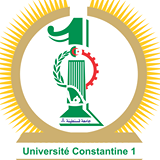 EtablissementFaculté / InstitutDépartementUniversitéConstantine 1  Sciences de la TechnologieElectrotechniqueDomaineDomaineFilièreFilièreSpécialitéSpécialitéSciences et TechnologiesSciences et TechnologiesElectrotechniqueElectrotechniqueElectrotechniqueElectrotechniqueالجمهورية الجزائرية الديمقراطية الشعبيةRépublique Algérienne Démocratique et Populaireوزارة التعليم العالي والبحث العلميMinistère de l'Enseignement Supérieuret de la Recherche Scientifiqueالجمهورية الجزائرية الديمقراطية الشعبيةRépublique Algérienne Démocratique et Populaireوزارة التعليم العالي والبحث العلميMinistère de l'Enseignement Supérieuret de la Recherche Scientifiqueجامعة قسنطينة 1UniversitéConstantine 1 جامعة قسنطينة 1UniversitéConstantine 1 المؤسسةالكلية/ المعهدالقسمجامعةقسنطينة 1علوم التكنولوجيةالالكتروتقنيالميدانالفرع		التخصصعلوم و تكنولوجياكهر وتقنيكهر وتقني SommairePageI - Fiche d’identité de la licence          1 - Localisation de la formation          2 - Partenaires extérieurs          3 - Contexte et objectifs de la formation               A - Organisation générale de la formation : position du projet               B - Objectifs de la formation               C – Profils et compétences visés               D - Potentialités régionales et nationales d'employabilité               E - Passerelles vers les autres spécialités               F - Indicateurs de performance attendus de la formation          4 - Moyens humains disponibles               A - Capacité d’encadrement               B - Equipe pédagogique interne mobilisée pour la spécialité               C - Equipe pédagogique externe mobilisée pour la spécialité               D - Synthèse globale des ressources humaines mobilisée pour la spécialité          5 - Moyens matériels spécifiques à la spécialité               A - Laboratoires Pédagogiques et Equipements               B - Terrains de stage et formations en entreprise               C – Documentation disponible au niveau de l’établissement spécifique à la                         formation Proposée               D - Espaces de travaux personnels et TIC disponibles au niveau	                      du département, de l’institut et de la facultéII - Fiches d’organisation semestrielle des enseignements de la spécialité        (S5 et S6)          - Semestre 5          - Semestre 6          - Récapitulatif global de la formationIII - Programme détaillé par matière des semestres S5 et S6IV- Accords / conventionsVI- Curriculum Vitae succinct de l’équipe pédagogique mobilisée pour la           SpécialitéVI- Avis et Visas des organes administratifs et consultatifsVII- Avis et Visa de la Conférence RégionaleVIII- Avis et Visa du Comité Pédagogique National de Domaine (CPND)Semestres 1 et 2 communsSemestres 1 et 2 communsFilièreSpécialitéAéronautiqueAéronautiqueGénie civilGénie civilGénie climatiqueGénie climatiqueGénie maritimePropulsion et Hydrodynamique navalesGénie maritimeConstruction et architecture navalesGénie mécaniqueEnergétiqueGénie mécaniqueConstruction mécaniqueGénie mécaniqueGénie des matériauxHydrauliqueHydrauliqueIngénierie des transportsIngénierie des transportsMétallurgieMétallurgieOptique et mécanique de précisionOptique et photoniqueOptique et mécanique de précisionMécanique de précisionTravaux publicsTravaux publicsAutomatiqueAutomatiqueElectromécaniqueElectromécaniqueElectromécaniqueMaintenance industrielleElectroniqueElectroniqueElectrotechniqueElectrotechniqueGénie biomédicalGénie biomédicalGénie industrielGénie industrielTélécommunicationTélécommunicationGénie des procédésGénie des procédésGénie minierExploitation des minesGénie minierValorisation des ressources minéralesHydrocarburesHydrocarburesHygiène et sécurité industrielleHygiène et sécurité industrielleIndustries pétrochimiquesRaffinage et pétrochimieGroupe de filières A                    Semestre 3 communGroupe de filières A                    Semestre 3 communFilièreSpécialitéAutomatiqueAutomatiqueElectromécaniqueElectromécaniqueElectromécaniqueMaintenance industrielleElectroniqueElectroniqueElectrotechniqueElectrotechniqueGénie biomédicalGénie biomédicalGénie industrielGénie industrielTélécommunicationTélécommunicationGroupe de filières B                    Semestre 3 communGroupe de filières B                    Semestre 3 communFilièreSpécialitéAéronautiqueAéronautiqueGénie civilGénie civilGénie climatiqueGénie climatiqueGénie maritimePropulsion et Hydrodynamique navalesGénie maritimeConstruction et architecture navalesGénie mécaniqueEnergétiqueGénie mécaniqueConstruction mécaniqueGénie mécaniqueGénie des matériauxHydrauliqueHydrauliqueIngénierie des transportsIngénierie des transportsMétallurgieMétallurgieOptique et mécanique de précisionOptique et photoniqueOptique et mécanique de précisionMécanique de précisionTravaux publicsTravaux publicsGroupe de filières C                    Semestre 3 communGroupe de filières C                    Semestre 3 communFilièreSpécialitéGénie des procédésGénie des procédésGénie minierExploitation des minesGénie minierValorisation des ressources minéralesHydrocarburesHydrocarbures Hygiène et sécurité industrielleHygiène et sécurité industrielleIndustries pétrochimiquesRaffinage et pétrochimieSemestreGroupe de filièresEnseignements communsSemestre 1A - B - C(30 / 30) CréditsSemestre 2A - B - C(30 / 30) CréditsSemestre 3A - B(18 / 30) CréditsSemestre 3A - C(18 / 30) CréditsSemestre 3B - C(24 / 30) CréditsNom, prénomDiplôme graduationDiplôme de spécialité (Magister, doctorat)GradeMatière à enseignerEmargementBOUZID  AïssaIngénieur d’EtatDoctorat n.TProfMini projet BENALLA  HocineIngénieur d’EtatDoctorat d’EtatProfAutomatismes ind.CHAABI  AbdelhafidIngénieur d’EtatDoctorat d’EtatProfSystèmes AsservisCHENNI  RachidIngénieur d’EtatDoctorat en SciencesProfProjet professionnelKERDOUN  DjallelMasterPhDProfMaintenance ind.LABED  DjamelIngénieur d’EtatDoctorat d’EtatMCARéseaux électriquesMEHASNI  RabiaIngénieur d’EtatDoctorat en SciencesMCAThéorie du champ BOUCHEKARA  HoussemMaster ELN & Génie ElctriDoctorat en SciencesMCAProtection des REKAIKAA  Mohamed YazidIngénieur d’EtatDoctorat en SciencesMCAConception des sys. BENOUDJIT  DjamelIngénieur d’EtatDoctorat en SciencesMCBElectronique de puisMEHAZZEM  FatehIngénieur d’EtatDoctorat en SciencesMCBCommande des MEOUMAAMAR  Med. El-KamelIngénieur d’EtatDoctorat en SciencesMCBCapteurs & Instrum.NABTI  KhalilIngénieur d’EtatDoctorat en SciencesMCBTP Régulation indusBELAKEHAL  SoltaneIngénieur d’EtatDoctorat en SciencesMCBLogiciel de simulatioABED KhoudirIngénieur d’EtatDoctorat en SciencesMCBTP Electronique de pAKKOUCHI  KamelLicenceMagisterMAATD Electronique de pREZGUI  Salah EddineIngénieur d’EtatMagisterMAARégulation industrielBELAHRACHE  DjallelIngénieur d’EtatMagisterMAAMatériaux et intr HTBOURBIA  WafaIngénieur d’EtatMagisterMAATP sys AsservisBOUFENNECHE  LotfiIngénieur d’EtatMagisterMAATP Réseaux Electriq.KHEDIMALLAH  SofianeIngénieur d’EtatMagisterMAASchémas et Appareil.Nom et PrénomEtablissement de rattachementDiplôme de graduationDiplôme de spécialité (Magister, doctorat)GradeMatières à enseignerEmargementGradeEffectif InterneEffectif ExterneTotalProfesseurs040105Maîtres de Conférences (A)0404Maîtres de Conférences (B)0505Maître Assistant (A)0707Maître Assistant (B)Autre (*)0404Total240125N°Intitulé de l’équipementNombreObservations01Redresseurs non commandés mono alternance0202Redresseurs non commandés double alternance en pont de Greatz0203Redresseurs non commandés double alternance avec transformateur à point milieu0204Redresseurs commandés mono alternance0205Redresseurs commandés double alternance en pont de Greatz0206Redresseurs commandés double alternance avec transformateur à point milieu0207Redresseurs commandés & non commandés P30208Redresseurs non commandés PD30209Hacheurs de Jones0110Onduleurs à commande v/f cst0111Gradateurs monophasés0212Gradateurs triphasés0213Wattmètres0414Ampèremètres valeurs moyennes0415Ampèremètres valeurs efficaces0416Ampèremètres valeurs efficaces vraies0417voltmètres valeurs moyennes0418voltmètres valeurs efficaces0419voltmètres valeurs efficaces vraies0420Multimètres 0421Sondes de courant0422Sondes de tensions0423Résistances de charges multi calibres0424Inductances de charges 0425Condensateurs de filtrages 0426Lots de Transistors de puissance0427Lots de Fils de connexion0528Autres  accessoires0529Logiciels simulations Psim, Simulink02N°Intitulé de l’équipementNombreObservations01Oscilloscopes0602Ampèremètres0803Voltmètres0804Wattmètres0805Galvanomètre0406Chronomètre0407G.B.F0408Alim-alternative0409Alim-continue0410Alim- triphasée0111Multimètres 0412Boite à résistance variable3013Rhéostat 1014Bobine d’inductance1015Piles Etalon0216Pont de Diode0417Lots de Fils de connexion0518Autres  accessoires05N°Intitulé de l’équipementNombreObservations1Kit Microcontrôleur  + accessoires022Carte dspace + interface023Lots de composants électroniques logiquesmagasin 4Lots de composants électroniques analogiquesmagasinN°Intitulé de l’équipementNombreObservations1Transformateurs monophasés 400 VA  022Transformateurs triphasés 400VA023Charges résistives monophasées 024Charges inductives monophasées025Charges résistives triphasées026Charges inductives triphasées027Machines à courant continu  038Machines asynchrones  039Moteurs synchrones  0310Ampèremètres 0811Voltmètres 0812Wattmètres 0813Rhéostats0514Alimentation continue 220/380V 0215Génératrices freins 0216Machines spéciales0117Synchronoscope01N°Intitulé de l’équipementNombreObservations1Stator Machine CC42Stator triphasé Machine Ac43Stator, moteur  2 vitesses24Stator moteur synch. A fer tournant25Stator moteur à puissance multiple26Stator moteur à démarrage par cond.27Stator moteur répulsion/induction28Flasques différents types89Rotor bobiné triphasé410Rotor biphasé bobiné411Rotor à cage d'écureuil412Rotor alternateur213Rotor mot. Syn. A fer tournant214Induit moteur universel215Rotor moteur répulsion/induction216Stator 36 encoches partiellement bobiné217Différents outillages12N°Intitulé de l’équipementNombreObservations1Alimentations stabilisées102Maquettes Logique Combinatoire  053Maquettes d’asservissement de position 024Maquette d’asservissement de température 025Moteur électrique 12V056Ampèremètres 107Voltmètres108Système asservis du premier ordre 039Oscilloscopes1010Système asservis du deuxième ordre 03Lieu du stageNombre d’étudiantsDurée du stageSociété Algérienne de production de l’électricité, unité de F’krina04en Mini projetSociété Algérienne de Gestion du Réseau de Transport de l'Electricité GRTE, Sétif04en Mini projetSONELGAZ Constantine04en Mini projetCimenterie Hamma Bouziane04en Mini projetUsine textile Constantine04en Mini projetUnité de réparation des transformateurs 4 km04en Mini projetUnité d'enseignementMatièresCréditsCoefficientVolume horaire hebdomadaireVolume horaire hebdomadaireVolume horaire hebdomadaireVolume Horaire Semestriel(15 semaines)Travail Complémentaireen Consultation            (15 semaines)Mode d’évaluationMode d’évaluationUnité d'enseignementIntituléCréditsCoefficientCoursTDTPVolume Horaire Semestriel(15 semaines)Travail Complémentaireen Consultation            (15 semaines)Contrôle ContinuExamenUE FondamentaleCode : UEF 1.1Crédits : 18Coefficients : 9Mathématiques 1633h001h3067h3082h3040%60%UE FondamentaleCode : UEF 1.1Crédits : 18Coefficients : 9Physique 1633h001h3067h3082h3040%60%UE FondamentaleCode : UEF 1.1Crédits : 18Coefficients : 9Structure de la matière 633h001h3067h3082h3040%60%UE MéthodologiqueCode : UEM 1.1Crédits : 9Coefficients : 5TP Physique 1211h3022h3027h30100%UE MéthodologiqueCode : UEM 1.1Crédits : 9Coefficients : 5TP Chimie 1211h3022h3027h30100%UE MéthodologiqueCode : UEM 1.1Crédits : 9Coefficients : 5Informatique 1421h301h3045h0055h0040%60%UE MéthodologiqueCode : UEM 1.1Crédits : 9Coefficients : 5Méthodologie de la rédaction 111h0015h0010h00100%UE DécouverteCode : UED 1.1Crédits : 1Coefficients : 1Les métiers en sciences et technologies 1111h3022h3002h30100%UE TransversaleCode : UET 1.1Crédits : 2Coefficients : 2Langue étrangère 1(Français et/ou anglais)223h0045h0005h00100 %Total semestre 1301716h004h304h30375h00375h00Unité d'enseignementMatièresCréditsCoefficientVolume horaire hebdomadaireVolume horaire hebdomadaireVolume horaire hebdomadaireVolume Horaire Semestriel(15 semaines)Travail Complémentaireen Consultation            (15 semaines)Mode d’évaluationMode d’évaluationUnité d'enseignementIntituléCréditsCoefficientCoursTDTPVolume Horaire Semestriel(15 semaines)Travail Complémentaireen Consultation            (15 semaines)Contrôle ContinuExamenUE FondamentaleCode : UEF 1.2Crédits : 18Coefficients : 9Mathématiques 2633h001h3067h3082h3040%60%UE FondamentaleCode : UEF 1.2Crédits : 18Coefficients : 9Physique 2633h001h3067h3082h3040%60%UE FondamentaleCode : UEF 1.2Crédits : 18Coefficients : 9Thermodynamique 633h001h3067h3082h3040%60%UE MéthodologiqueCode : UEM 1.2Crédits : 9Coefficients : 5TP Physique 2211h3022h3027h30100%UE MéthodologiqueCode : UEM 1.2Crédits : 9Coefficients : 5TP Chimie 2211h3022h3027h30100%UE MéthodologiqueCode : UEM 1.2Crédits : 9Coefficients : 5Informatique 2421h301h3045h0055h0040%60%UE MéthodologiqueCode : UEM 1.2Crédits : 9Coefficients : 5Méthodologie de la présentation 111h0015h0010h00100%UE DécouverteCode : UED 1.2Crédits : 1Coefficients : 1Les métiers en sciences et technologies 2111h3022h3002h30100%UE TransversaleCode : UET 1.2Crédits : 2Coefficients : 2Langue étrangère 2(Français et/ou anglais)223h0045h0005h00100 %Total semestre 2301716h004h304h30375h00375h00Unité d'enseignementMatièresCréditsCoefficientVolume horaire hebdomadaireVolume horaire hebdomadaireVolume horaire hebdomadaireVolume Horaire Semestriel(15 semaines)Travail Complémentaireen Consultation            (15 semaines)Mode d’évaluationMode d’évaluationUnité d'enseignementIntituléCréditsCoefficientCoursTDTPVolume Horaire Semestriel(15 semaines)Travail Complémentaireen Consultation            (15 semaines)Contrôle ContinuExamenUE FondamentaleCode : UEF 2.1.1Crédits : 10Coefficients : 5Mathématiques 3633h001h3067h3082h3040%60%UE FondamentaleCode : UEF 2.1.1Crédits : 10Coefficients : 5Ondes et vibrations421h301h3045h0055h0040%60%UE FondamentaleCode : UEF 2.1.2Crédits : 8Coefficients : 4Electronique fondamentale 1421h301h3045h0055h0040%60%UE FondamentaleCode : UEF 2.1.2Crédits : 8Coefficients : 4Electrotechnique fondamentale 1421h301h3045h0055h0040%60%UE MéthodologiqueCode : UEM 2.1Crédits : 9Coefficients : 5Probabilités et statistiques421h301h3045h0055h0040%60%UE MéthodologiqueCode : UEM 2.1Crédits : 9Coefficients : 5Informatique 3211h3022h3027h30100%UE MéthodologiqueCode : UEM 2.1Crédits : 9Coefficients : 5TP Electronique 1 et électrotechnique 1211h3022h3027h30100%UE MéthodologiqueCode : UEM 2.1Crédits : 9Coefficients : 5TP Ondes et vibrations111h0015h0010h00100%UE DécouverteCode : UED 2.1Crédits : 2Coefficients : 2 Etat de l'art du génie électrique111h3022h3002h30100%UE DécouverteCode : UED 2.1Crédits : 2Coefficients : 2Energies et environnement111h3022h3002h30100%UE TransversaleCode : UET 2.1Crédits : 1Coefficients : 1Anglais technique111h3022h3002h30100%Total semestre 3301713h307h304h00375h00375h00Unité d'enseignementMatièresCréditsCoefficientVolume horaire hebdomadaireVolume horaire hebdomadaireVolume horaire hebdomadaireVolume Horaire Semestriel(15 semaines)Travail Complémentaireen Consultation            (15 semaines)Mode d’évaluationMode d’évaluationUnité d'enseignementIntituléCréditsCoefficientCoursTDTPVolume Horaire Semestriel(15 semaines)Travail Complémentaireen Consultation            (15 semaines)Contrôle ContinuExamenUE FondamentaleCode : UEF 2.2.1Crédits : 10Coefficients : 5Electrotechnique fondamentale 2633h001h3067h3082h3040%60%UE FondamentaleCode : UEF 2.2.1Crédits : 10Coefficients : 5Logique combinatoireet séquentielle421h301h3045h0055h0040%60%UE FondamentaleCode : UEF 2.2.2Crédits : 8Coefficients : 4Méthodes numériques421h301h3045h0055h0040%60%UE FondamentaleCode : UEF 2.2.2Crédits : 8Coefficients : 4Théorie du signal421h301h3045h0055h0040%60%UE MéthodologiqueCode : UEM 2.2Crédits : 9Coefficients : 5Mesures électriqueset électroniques321h301h0037h3037h3040%60%UE MéthodologiqueCode : UEM 2.2Crédits : 9Coefficients : 5TP  Electrotechnique fondamentale 2211h3022h3027h30100%UE MéthodologiqueCode : UEM 2.2Crédits : 9Coefficients : 5TP Logique combinatoireet séquentielle211h3022h3027h30100%UE MéthodologiqueCode : UEM 2.2Crédits : 9Coefficients : 5TP Méthodes numériques211h3022h3027h30100%UE DécouverteCode : UED 2.2Crédits : 2Coefficients : 2Production de l'énergie électrique111h3022h3002h30100%UE DécouverteCode : UED 2.2Crédits : 2Coefficients : 2Sécurité électrique111h3022h3002h30100%UE TransversaleCode : UET 2.2Crédits : 1Coefficients : 1Techniques d'expression et de communication111h3022h3002h30100%Total semestre 4301713h306h005h30375h00375h00Unité d'enseignementMatièresCréditsCoefficientVolume horaire hebdomadaireVolume horaire hebdomadaireVolume horaire hebdomadaireVolume Horaire Semestriel(15 semaines)Travail Complémentaireen Consultation            (15 semaines)Mode d’évaluationMode d’évaluationUnité d'enseignementIntituléCréditsCoefficientCoursTDTPVolume Horaire Semestriel(15 semaines)Travail Complémentaireen Consultation            (15 semaines)Contrôle ContinuExamenUE FondamentaleCode : UEF 3.1.1Crédits : 10Coefficients : 5Réseaux Electriques633h001h3067h3082h3040%60%UE FondamentaleCode : UEF 3.1.1Crédits : 10Coefficients : 5Electronique de Puissance421h301h3045h0055h0040%60%UE FondamentaleCode : UEF 3.1.2Crédits : 8Coefficients : 4Systèmes Asservis421h301h3045h0055h0040%60%UE FondamentaleCode : UEF 3.1.2Crédits : 8Coefficients : 4Théorie du Champ421h301h3045h0055h0040%60%UE MéthodologiqueCode : UEM 3.1Crédits : 9Coefficients : 5Schémas et Appareillage321h301h0037h3037h3040%60%UE MéthodologiqueCode : UEM 3.1Crédits : 9Coefficients : 5TP Réseaux Electriques211h3022h3027h30100%UE MéthodologiqueCode : UEM 3.1Crédits : 9Coefficients : 5TP Electronique de Puissance211h3022h3027h30100%UE MéthodologiqueCode : UEM 3.1Crédits : 9Coefficients : 5TP Systèmes Asservis/ TP capteurs211h3022h3027h30100%UE DécouverteCode : UED 3.1Crédits : 2Coefficients : 2Capteurs et Métrologie111h3022h3002h30100%UE DécouverteCode : UED 3.1Crédits : 2Coefficients : 2Conception des systèmes électriques111h3022h3002h30100%UE TransversaleCode : UET 3.1Crédits : 1Coefficients : 1Logiciels de simulation111h3022h3002h30100%Total semestre 5301713h306h005h30375h00375h00Unité d'enseignementMatièresCréditsCoefficientVolume horaire hebdomadaireVolume horaire hebdomadaireVolume horaire hebdomadaireVolume Horaire Semestriel(15 semaines)Travail Complémentaireen Consultation            (15 semaines)Mode d’évaluationMode d’évaluationUnité d'enseignementIntituléCréditsCoefficientCoursTDTPVolume Horaire Semestriel(15 semaines)Travail Complémentaireen Consultation            (15 semaines)Contrôle ContinuExamenUE FondamentaleCode : UEF 3.2.1Crédits : 10Coefficients : 5Commande des machines633h001h3067h3082h3040%60%UE FondamentaleCode : UEF 3.2.1Crédits : 10Coefficients : 5Régulation industrielle421h301h3045h0055h0040%60%UE FondamentaleCode : UEF 3.2.2Crédits : 8Coefficients : 4Automatismes Industriels421h301h3045h0055h0040%60%UE FondamentaleCode : UEF 3.2.2Crédits : 8Coefficients : 4Matériaux et introduction à la HT421h301h3045h0055h0040%60%UE MéthodologiqueCode : UEM 3.2Crédits : 9Coefficients : 5Projet de Fin de Cycle423h0045h0055h00100%UE MéthodologiqueCode : UEM 3.2Crédits : 9Coefficients : 5TP Commande des machines111h0015h0010h00100%UE MéthodologiqueCode : UEM 3.2Crédits : 9Coefficients : 5TP Régulation Industrielle211h3022h3027h30100%UE MéthodologiqueCode : UEM 3.2Crédits : 9Coefficients : 5TP Automatismes/ TP Matériaux et introduction à la HT211h3022h3027h30100%UE DécouverteCode : UED 3.2Crédits : 2Coefficients : 2Protection des réseaux Electriques111h3022h3002h30100%UE DécouverteCode : UED 3.2Crédits : 2Coefficients : 2Maintenance Industrielle111h3022h3002h30100%UE TransversaleCode : UET 3.2Crédits : 1Coefficients : 1Projet professionnel et gestion d'entreprise111h3022h3002h30100%Total semestre 6301712h006h007h00375h00375h00                                          UE   VHUEFUEMUEDUETTotalCours720h00142h30225h00180h001267h30TD495h0022h30------517h30TP---465h00------465h00Travail personnel1485h00720h0025h0020h002250h00Autre (préciser)---------------Total2700h001350h00250h00200h004500h00Crédits10854108180% en crédits pour chaque UE60 %30 %10 %10 %100 %Curriculum vitae succinct1NomNomNomNomPrénomPrénomPrénomPrénomTéléphoneTéléphoneTéléphoneTéléphoneMailMailMail1BOUZIDBOUZIDBOUZIDBOUZIDAïssaAïssaAïssaAïssaYou.bouzid@yahoo.frYou.bouzid@yahoo.frYou.bouzid@yahoo.fr1GradeGradeEtablissement de rattachementEtablissement de rattachementEtablissement de rattachementEtablissement de rattachementEtablissement de rattachementEtablissement de rattachementEtablissement de rattachementEtablissement de rattachementDiplôme GraduationDiplôme GraduationDiplôme GraduationDiplôme GraduationDiplôme Post-Graduation1ProfProfDépartement d’Electrotechnique, Faculté des Sciences de la Technologie, Université des Frères Mentouri Constantine.Département d’Electrotechnique, Faculté des Sciences de la Technologie, Université des Frères Mentouri Constantine.Département d’Electrotechnique, Faculté des Sciences de la Technologie, Université des Frères Mentouri Constantine.Département d’Electrotechnique, Faculté des Sciences de la Technologie, Université des Frères Mentouri Constantine.Département d’Electrotechnique, Faculté des Sciences de la Technologie, Université des Frères Mentouri Constantine.Département d’Electrotechnique, Faculté des Sciences de la Technologie, Université des Frères Mentouri Constantine.Département d’Electrotechnique, Faculté des Sciences de la Technologie, Université des Frères Mentouri Constantine.Département d’Electrotechnique, Faculté des Sciences de la Technologie, Université des Frères Mentouri Constantine.Doctorat d’étatNouvelle Thèse1Compétences professionnelles pédagogiques (matièresenseignées ...etc.)Compétences professionnelles pédagogiques (matièresenseignées ...etc.)Compétences professionnelles pédagogiques (matièresenseignées ...etc.)Compétences professionnelles pédagogiques (matièresenseignées ...etc.)Compétences professionnelles pédagogiques (matièresenseignées ...etc.)Compétences professionnelles pédagogiques (matièresenseignées ...etc.)Doyen de la Faculté.Spécialité : Réseaux électriques et Energies renouvelablesEnergies renouvelables (photovoltaïque, éolien, hybride,…)Réseaux électriques (Etude et Modélisation)Encadrements en cours : 02 Doctorats en sciences, 03 Doctorats 3ème cycle (LMD).Doyen de la Faculté.Spécialité : Réseaux électriques et Energies renouvelablesEnergies renouvelables (photovoltaïque, éolien, hybride,…)Réseaux électriques (Etude et Modélisation)Encadrements en cours : 02 Doctorats en sciences, 03 Doctorats 3ème cycle (LMD).Doyen de la Faculté.Spécialité : Réseaux électriques et Energies renouvelablesEnergies renouvelables (photovoltaïque, éolien, hybride,…)Réseaux électriques (Etude et Modélisation)Encadrements en cours : 02 Doctorats en sciences, 03 Doctorats 3ème cycle (LMD).Doyen de la Faculté.Spécialité : Réseaux électriques et Energies renouvelablesEnergies renouvelables (photovoltaïque, éolien, hybride,…)Réseaux électriques (Etude et Modélisation)Encadrements en cours : 02 Doctorats en sciences, 03 Doctorats 3ème cycle (LMD).Doyen de la Faculté.Spécialité : Réseaux électriques et Energies renouvelablesEnergies renouvelables (photovoltaïque, éolien, hybride,…)Réseaux électriques (Etude et Modélisation)Encadrements en cours : 02 Doctorats en sciences, 03 Doctorats 3ème cycle (LMD).Doyen de la Faculté.Spécialité : Réseaux électriques et Energies renouvelablesEnergies renouvelables (photovoltaïque, éolien, hybride,…)Réseaux électriques (Etude et Modélisation)Encadrements en cours : 02 Doctorats en sciences, 03 Doctorats 3ème cycle (LMD).Doyen de la Faculté.Spécialité : Réseaux électriques et Energies renouvelablesEnergies renouvelables (photovoltaïque, éolien, hybride,…)Réseaux électriques (Etude et Modélisation)Encadrements en cours : 02 Doctorats en sciences, 03 Doctorats 3ème cycle (LMD).Doyen de la Faculté.Spécialité : Réseaux électriques et Energies renouvelablesEnergies renouvelables (photovoltaïque, éolien, hybride,…)Réseaux électriques (Etude et Modélisation)Encadrements en cours : 02 Doctorats en sciences, 03 Doctorats 3ème cycle (LMD).Doyen de la Faculté.Spécialité : Réseaux électriques et Energies renouvelablesEnergies renouvelables (photovoltaïque, éolien, hybride,…)Réseaux électriques (Etude et Modélisation)Encadrements en cours : 02 Doctorats en sciences, 03 Doctorats 3ème cycle (LMD).2NomNomNomPrénomPrénomPrénomPrénomTéléphoneTéléphoneTéléphoneTéléphoneMailMailMailMail2BENALLABENALLABENALLAHocineHocineHocineHocine05 50 93 73 1405 50 93 73 1405 50 93 73 1405 50 93 73 14benalladz@yahoo.frbenalladz@yahoo.frbenalladz@yahoo.frbenalladz@yahoo.fr2GradeEtablissement de rattachementEtablissement de rattachementEtablissement de rattachementEtablissement de rattachementEtablissement de rattachementEtablissement de rattachementEtablissement de rattachementEtablissement de rattachementDiplôme GraduationDiplôme GraduationDiplôme GraduationDiplôme GraduationDiplôme Post-GraduationDiplôme Post-Graduation2ProfDépartement d’Electrotechnique, Faculté des Sciences de la Technologie, Université des Frères Mentouri Constantine.Département d’Electrotechnique, Faculté des Sciences de la Technologie, Université des Frères Mentouri Constantine.Département d’Electrotechnique, Faculté des Sciences de la Technologie, Université des Frères Mentouri Constantine.Département d’Electrotechnique, Faculté des Sciences de la Technologie, Université des Frères Mentouri Constantine.Département d’Electrotechnique, Faculté des Sciences de la Technologie, Université des Frères Mentouri Constantine.Département d’Electrotechnique, Faculté des Sciences de la Technologie, Université des Frères Mentouri Constantine.Département d’Electrotechnique, Faculté des Sciences de la Technologie, Université des Frères Mentouri Constantine.Département d’Electrotechnique, Faculté des Sciences de la Technologie, Université des Frères Mentouri Constantine.Ingénieur USTO-ORAN 1980Ingénieur ENSEIHT-Toulouse  1981Ingénieur USTO-ORAN 1980Ingénieur ENSEIHT-Toulouse  1981Ingénieur USTO-ORAN 1980Ingénieur ENSEIHT-Toulouse  1981Ingénieur USTO-ORAN 1980Ingénieur ENSEIHT-Toulouse  1981Docteur-Ingénieur 1984Docteur  Université Paris 6 en électronique 1994Doctorat d’état en Electrotechnique Université Constantine 1995Docteur-Ingénieur 1984Docteur  Université Paris 6 en électronique 1994Doctorat d’état en Electrotechnique Université Constantine 19952Compétences professionnelles pédagogiques (matièresenseignées etc.)Compétences professionnelles pédagogiques (matièresenseignées etc.)Compétences professionnelles pédagogiques (matièresenseignées etc.)Compétences professionnelles pédagogiques (matièresenseignées etc.)Compétences professionnelles pédagogiques (matièresenseignées etc.)Compétences professionnelles pédagogiques (matièresenseignées etc.)Domaines scientifiques d’intérêts : Electronique de puissance, qualité de l’énergie électrique, Automatismes industriels, maintenance des systèmes automatisés.Domaines scientifiques d’intérêts : Electronique de puissance, qualité de l’énergie électrique, Automatismes industriels, maintenance des systèmes automatisés.Domaines scientifiques d’intérêts : Electronique de puissance, qualité de l’énergie électrique, Automatismes industriels, maintenance des systèmes automatisés.Domaines scientifiques d’intérêts : Electronique de puissance, qualité de l’énergie électrique, Automatismes industriels, maintenance des systèmes automatisés.Domaines scientifiques d’intérêts : Electronique de puissance, qualité de l’énergie électrique, Automatismes industriels, maintenance des systèmes automatisés.Domaines scientifiques d’intérêts : Electronique de puissance, qualité de l’énergie électrique, Automatismes industriels, maintenance des systèmes automatisés.Domaines scientifiques d’intérêts : Electronique de puissance, qualité de l’énergie électrique, Automatismes industriels, maintenance des systèmes automatisés.Domaines scientifiques d’intérêts : Electronique de puissance, qualité de l’énergie électrique, Automatismes industriels, maintenance des systèmes automatisés.Domaines scientifiques d’intérêts : Electronique de puissance, qualité de l’énergie électrique, Automatismes industriels, maintenance des systèmes automatisés.3NomNomNomPrénomPrénomPrénomPrénomTéléphoneTéléphoneTéléphoneTéléphoneMailMailMailMail3CHAABICHAABICHAABIAbdelhafidAbdelhafidAbdelhafidAbdelhafid0552153497055215349705521534970552153497ibaach@yahoo.fribaach@yahoo.fribaach@yahoo.fribaach@yahoo.fr3GradeEtablissement de rattachementEtablissement de rattachementEtablissement de rattachementEtablissement de rattachementEtablissement de rattachementEtablissement de rattachementEtablissement de rattachementEtablissement de rattachementDiplôme GraduationDiplôme GraduationDiplôme GraduationDiplôme GraduationDiplôme Post-GraduationDiplôme Post-Graduation3ProfDépartement d’Electronique, Faculté des Sciences de la Technologie, Université des Frères Mentouri Constantine.Département d’Electronique, Faculté des Sciences de la Technologie, Université des Frères Mentouri Constantine.Département d’Electronique, Faculté des Sciences de la Technologie, Université des Frères Mentouri Constantine.Département d’Electronique, Faculté des Sciences de la Technologie, Université des Frères Mentouri Constantine.Département d’Electronique, Faculté des Sciences de la Technologie, Université des Frères Mentouri Constantine.Département d’Electronique, Faculté des Sciences de la Technologie, Université des Frères Mentouri Constantine.Département d’Electronique, Faculté des Sciences de la Technologie, Université des Frères Mentouri Constantine.Département d’Electronique, Faculté des Sciences de la Technologie, Université des Frères Mentouri Constantine.Ingénieur électronique Ingénieur électronique Ingénieur électronique Ingénieur électronique Doctorat d’étatElectroniqueDoctorat d’étatElectronique3Compétences professionnelles pédagogiques (matièresenseignées etc.)Compétences professionnelles pédagogiques (matièresenseignées etc.)Compétences professionnelles pédagogiques (matièresenseignées etc.)Compétences professionnelles pédagogiques (matièresenseignées etc.)Compétences professionnelles pédagogiques (matièresenseignées etc.)Compétences professionnelles pédagogiques (matièresenseignées etc.)Matières enseignées : Théorie du signal et technique des impulsions, traitement du Signal (TEC 575, TES 502, TS et TSA), Acoustique (TEC 582) Cours et TD,  les Convertisseurs d’énergie PG(Cours), les Circuits Actifs Micro Ondes (PG) Cours les circuits hybrides micro-ondes (PG) Cours, Traitement du signal et systèmes asservis.Matières enseignées : Théorie du signal et technique des impulsions, traitement du Signal (TEC 575, TES 502, TS et TSA), Acoustique (TEC 582) Cours et TD,  les Convertisseurs d’énergie PG(Cours), les Circuits Actifs Micro Ondes (PG) Cours les circuits hybrides micro-ondes (PG) Cours, Traitement du signal et systèmes asservis.Matières enseignées : Théorie du signal et technique des impulsions, traitement du Signal (TEC 575, TES 502, TS et TSA), Acoustique (TEC 582) Cours et TD,  les Convertisseurs d’énergie PG(Cours), les Circuits Actifs Micro Ondes (PG) Cours les circuits hybrides micro-ondes (PG) Cours, Traitement du signal et systèmes asservis.Matières enseignées : Théorie du signal et technique des impulsions, traitement du Signal (TEC 575, TES 502, TS et TSA), Acoustique (TEC 582) Cours et TD,  les Convertisseurs d’énergie PG(Cours), les Circuits Actifs Micro Ondes (PG) Cours les circuits hybrides micro-ondes (PG) Cours, Traitement du signal et systèmes asservis.Matières enseignées : Théorie du signal et technique des impulsions, traitement du Signal (TEC 575, TES 502, TS et TSA), Acoustique (TEC 582) Cours et TD,  les Convertisseurs d’énergie PG(Cours), les Circuits Actifs Micro Ondes (PG) Cours les circuits hybrides micro-ondes (PG) Cours, Traitement du signal et systèmes asservis.Matières enseignées : Théorie du signal et technique des impulsions, traitement du Signal (TEC 575, TES 502, TS et TSA), Acoustique (TEC 582) Cours et TD,  les Convertisseurs d’énergie PG(Cours), les Circuits Actifs Micro Ondes (PG) Cours les circuits hybrides micro-ondes (PG) Cours, Traitement du signal et systèmes asservis.Matières enseignées : Théorie du signal et technique des impulsions, traitement du Signal (TEC 575, TES 502, TS et TSA), Acoustique (TEC 582) Cours et TD,  les Convertisseurs d’énergie PG(Cours), les Circuits Actifs Micro Ondes (PG) Cours les circuits hybrides micro-ondes (PG) Cours, Traitement du signal et systèmes asservis.Matières enseignées : Théorie du signal et technique des impulsions, traitement du Signal (TEC 575, TES 502, TS et TSA), Acoustique (TEC 582) Cours et TD,  les Convertisseurs d’énergie PG(Cours), les Circuits Actifs Micro Ondes (PG) Cours les circuits hybrides micro-ondes (PG) Cours, Traitement du signal et systèmes asservis.Matières enseignées : Théorie du signal et technique des impulsions, traitement du Signal (TEC 575, TES 502, TS et TSA), Acoustique (TEC 582) Cours et TD,  les Convertisseurs d’énergie PG(Cours), les Circuits Actifs Micro Ondes (PG) Cours les circuits hybrides micro-ondes (PG) Cours, Traitement du signal et systèmes asservis.4NomNomNomPrénomPrénomPrénomPrénomTéléphoneTéléphoneTéléphoneTéléphoneMailMailMailMail4KERDOUNKERDOUNKERDOUNDjallelDjallelDjallelDjallel0662441543066244154306624415430662441543kerdjallel@yahoo.frkerdjallel@yahoo.frkerdjallel@yahoo.frkerdjallel@yahoo.fr4GradeEtablissement de rattachementEtablissement de rattachementEtablissement de rattachementEtablissement de rattachementEtablissement de rattachementEtablissement de rattachementEtablissement de rattachementEtablissement de rattachementDiplôme GraduationDiplôme GraduationDiplôme GraduationDiplôme GraduationDiplôme Post-GraduationDiplôme Post-Graduation4ProfDépartement d’Electrotechnique, Faculté des Sciences de la Technologie, Université des Frères Mentouri Constantine.Département d’Electrotechnique, Faculté des Sciences de la Technologie, Université des Frères Mentouri Constantine.Département d’Electrotechnique, Faculté des Sciences de la Technologie, Université des Frères Mentouri Constantine.Département d’Electrotechnique, Faculté des Sciences de la Technologie, Université des Frères Mentouri Constantine.Département d’Electrotechnique, Faculté des Sciences de la Technologie, Université des Frères Mentouri Constantine.Département d’Electrotechnique, Faculté des Sciences de la Technologie, Université des Frères Mentouri Constantine.Département d’Electrotechnique, Faculté des Sciences de la Technologie, Université des Frères Mentouri Constantine.Département d’Electrotechnique, Faculté des Sciences de la Technologie, Université des Frères Mentouri Constantine.Master of Sciences Master of Sciences Master of Sciences Master of Sciences Phd en Sciences TechniquesPhd en Sciences Techniques4Compétences professionnelles pédagogiques (matièresenseignées etc.)Compétences professionnelles pédagogiques (matièresenseignées etc.)Compétences professionnelles pédagogiques (matièresenseignées etc.)Compétences professionnelles pédagogiques (matièresenseignées etc.)Compétences professionnelles pédagogiques (matièresenseignées etc.)Compétences professionnelles pédagogiques (matièresenseignées etc.)Matières enseignées : machines électriques des mécanismes industrielles, commandes des convertisseurs électriques, Régulation des processus.Matières enseignées : machines électriques des mécanismes industrielles, commandes des convertisseurs électriques, Régulation des processus.Matières enseignées : machines électriques des mécanismes industrielles, commandes des convertisseurs électriques, Régulation des processus.Matières enseignées : machines électriques des mécanismes industrielles, commandes des convertisseurs électriques, Régulation des processus.Matières enseignées : machines électriques des mécanismes industrielles, commandes des convertisseurs électriques, Régulation des processus.Matières enseignées : machines électriques des mécanismes industrielles, commandes des convertisseurs électriques, Régulation des processus.Matières enseignées : machines électriques des mécanismes industrielles, commandes des convertisseurs électriques, Régulation des processus.Matières enseignées : machines électriques des mécanismes industrielles, commandes des convertisseurs électriques, Régulation des processus.Matières enseignées : machines électriques des mécanismes industrielles, commandes des convertisseurs électriques, Régulation des processus.5NomNomNomNomPrénomPrénomPrénomPrénomTéléphoneTéléphoneTéléphoneTéléphoneMailMailMail5LABEDLABEDLABEDLABEDDjamelDjamelDjamelDjamel07 73 31 28 6507 73 31 28 6507 73 31 28 6507 73 31 28 65djamel_labed@ yahoo.frdjamel_labed@ yahoo.frdjamel_labed@ yahoo.fr5GradeGradeEtablissement de rattachementEtablissement de rattachementEtablissement de rattachementEtablissement de rattachementEtablissement de rattachementEtablissement de rattachementEtablissement de rattachementEtablissement de rattachementDiplôme GraduationDiplôme GraduationDiplôme GraduationDiplôme GraduationDiplôme Post-Graduation5ProfProfDépartement d’Electrotechnique, Faculté des Sciences de la Technologie, Université des Frères Mentouri Constantine.Département d’Electrotechnique, Faculté des Sciences de la Technologie, Université des Frères Mentouri Constantine.Département d’Electrotechnique, Faculté des Sciences de la Technologie, Université des Frères Mentouri Constantine.Département d’Electrotechnique, Faculté des Sciences de la Technologie, Université des Frères Mentouri Constantine.Département d’Electrotechnique, Faculté des Sciences de la Technologie, Université des Frères Mentouri Constantine.Département d’Electrotechnique, Faculté des Sciences de la Technologie, Université des Frères Mentouri Constantine.Département d’Electrotechnique, Faculté des Sciences de la Technologie, Université des Frères Mentouri Constantine.Département d’Electrotechnique, Faculté des Sciences de la Technologie, Université des Frères Mentouri Constantine.Ingénieur d’étatIngénieur d’étatIngénieur d’étatIngénieur d’étatDoctorat d’état5Compétences professionnelles pédagogiques (matièresenseignées etc.)Compétences professionnelles pédagogiques (matièresenseignées etc.)Compétences professionnelles pédagogiques (matièresenseignées etc.)Compétences professionnelles pédagogiques (matièresenseignées etc.)Compétences professionnelles pédagogiques (matièresenseignées etc.)Compétences professionnelles pédagogiques (matièresenseignées etc.)Matières enseignées : Sciences et physiques (SEP 200), Electricité appliqué (TEC365), Ondes et vibrations (TP10), Electrotechnique, Transport et distribution de l’énergie électrique, Machines électriques (TEC 420), Construction des machines électriques (TEC 432), Analyse et protection des réseaux électriques (TEC 425), Production de l’énergie électrique  (TEC 428), Fonctionnement et exploitation des réseaux (TEC 429), Modélisation des réseaux électriques (Tec 430), Réseaux électriques (UE5), Equipements et installations bt en milieu industriel (EIDT), Conception d’un réseau de transport en  courant alternatif (U52).Matières enseignées : Sciences et physiques (SEP 200), Electricité appliqué (TEC365), Ondes et vibrations (TP10), Electrotechnique, Transport et distribution de l’énergie électrique, Machines électriques (TEC 420), Construction des machines électriques (TEC 432), Analyse et protection des réseaux électriques (TEC 425), Production de l’énergie électrique  (TEC 428), Fonctionnement et exploitation des réseaux (TEC 429), Modélisation des réseaux électriques (Tec 430), Réseaux électriques (UE5), Equipements et installations bt en milieu industriel (EIDT), Conception d’un réseau de transport en  courant alternatif (U52).Matières enseignées : Sciences et physiques (SEP 200), Electricité appliqué (TEC365), Ondes et vibrations (TP10), Electrotechnique, Transport et distribution de l’énergie électrique, Machines électriques (TEC 420), Construction des machines électriques (TEC 432), Analyse et protection des réseaux électriques (TEC 425), Production de l’énergie électrique  (TEC 428), Fonctionnement et exploitation des réseaux (TEC 429), Modélisation des réseaux électriques (Tec 430), Réseaux électriques (UE5), Equipements et installations bt en milieu industriel (EIDT), Conception d’un réseau de transport en  courant alternatif (U52).Matières enseignées : Sciences et physiques (SEP 200), Electricité appliqué (TEC365), Ondes et vibrations (TP10), Electrotechnique, Transport et distribution de l’énergie électrique, Machines électriques (TEC 420), Construction des machines électriques (TEC 432), Analyse et protection des réseaux électriques (TEC 425), Production de l’énergie électrique  (TEC 428), Fonctionnement et exploitation des réseaux (TEC 429), Modélisation des réseaux électriques (Tec 430), Réseaux électriques (UE5), Equipements et installations bt en milieu industriel (EIDT), Conception d’un réseau de transport en  courant alternatif (U52).Matières enseignées : Sciences et physiques (SEP 200), Electricité appliqué (TEC365), Ondes et vibrations (TP10), Electrotechnique, Transport et distribution de l’énergie électrique, Machines électriques (TEC 420), Construction des machines électriques (TEC 432), Analyse et protection des réseaux électriques (TEC 425), Production de l’énergie électrique  (TEC 428), Fonctionnement et exploitation des réseaux (TEC 429), Modélisation des réseaux électriques (Tec 430), Réseaux électriques (UE5), Equipements et installations bt en milieu industriel (EIDT), Conception d’un réseau de transport en  courant alternatif (U52).Matières enseignées : Sciences et physiques (SEP 200), Electricité appliqué (TEC365), Ondes et vibrations (TP10), Electrotechnique, Transport et distribution de l’énergie électrique, Machines électriques (TEC 420), Construction des machines électriques (TEC 432), Analyse et protection des réseaux électriques (TEC 425), Production de l’énergie électrique  (TEC 428), Fonctionnement et exploitation des réseaux (TEC 429), Modélisation des réseaux électriques (Tec 430), Réseaux électriques (UE5), Equipements et installations bt en milieu industriel (EIDT), Conception d’un réseau de transport en  courant alternatif (U52).Matières enseignées : Sciences et physiques (SEP 200), Electricité appliqué (TEC365), Ondes et vibrations (TP10), Electrotechnique, Transport et distribution de l’énergie électrique, Machines électriques (TEC 420), Construction des machines électriques (TEC 432), Analyse et protection des réseaux électriques (TEC 425), Production de l’énergie électrique  (TEC 428), Fonctionnement et exploitation des réseaux (TEC 429), Modélisation des réseaux électriques (Tec 430), Réseaux électriques (UE5), Equipements et installations bt en milieu industriel (EIDT), Conception d’un réseau de transport en  courant alternatif (U52).Matières enseignées : Sciences et physiques (SEP 200), Electricité appliqué (TEC365), Ondes et vibrations (TP10), Electrotechnique, Transport et distribution de l’énergie électrique, Machines électriques (TEC 420), Construction des machines électriques (TEC 432), Analyse et protection des réseaux électriques (TEC 425), Production de l’énergie électrique  (TEC 428), Fonctionnement et exploitation des réseaux (TEC 429), Modélisation des réseaux électriques (Tec 430), Réseaux électriques (UE5), Equipements et installations bt en milieu industriel (EIDT), Conception d’un réseau de transport en  courant alternatif (U52).Matières enseignées : Sciences et physiques (SEP 200), Electricité appliqué (TEC365), Ondes et vibrations (TP10), Electrotechnique, Transport et distribution de l’énergie électrique, Machines électriques (TEC 420), Construction des machines électriques (TEC 432), Analyse et protection des réseaux électriques (TEC 425), Production de l’énergie électrique  (TEC 428), Fonctionnement et exploitation des réseaux (TEC 429), Modélisation des réseaux électriques (Tec 430), Réseaux électriques (UE5), Equipements et installations bt en milieu industriel (EIDT), Conception d’un réseau de transport en  courant alternatif (U52).6NomNomNomPrénomPrénomPrénomPrénomTéléphoneTéléphoneTéléphoneTéléphoneMailMailMailMail6MEHASNIMEHASNIMEHASNIRabiaRabiaRabiaRabia07 92 34 00 2007 92 34 00 2007 92 34 00 2007 92 34 00 20mehasni@yahoo.frmehasni@yahoo.frmehasni@yahoo.frmehasni@yahoo.fr6GradeEtablissement de rattachementEtablissement de rattachementEtablissement de rattachementEtablissement de rattachementEtablissement de rattachementEtablissement de rattachementEtablissement de rattachementEtablissement de rattachementDiplôme GraduationDiplôme GraduationDiplôme GraduationDiplôme GraduationDiplôme Post-GraduationDiplôme Post-Graduation6MCADépartement d’Electrotechnique, Faculté des Sciences de la Technologie, Université des Frères Mentouri Constantine.Département d’Electrotechnique, Faculté des Sciences de la Technologie, Université des Frères Mentouri Constantine.Département d’Electrotechnique, Faculté des Sciences de la Technologie, Université des Frères Mentouri Constantine.Département d’Electrotechnique, Faculté des Sciences de la Technologie, Université des Frères Mentouri Constantine.Département d’Electrotechnique, Faculté des Sciences de la Technologie, Université des Frères Mentouri Constantine.Département d’Electrotechnique, Faculté des Sciences de la Technologie, Université des Frères Mentouri Constantine.Département d’Electrotechnique, Faculté des Sciences de la Technologie, Université des Frères Mentouri Constantine.Département d’Electrotechnique, Faculté des Sciences de la Technologie, Université des Frères Mentouri Constantine.Magister ELTMagister ELTMagister ELTMagister ELTDoctorat en SciencesDoctorat en Sciences6Compétences professionnelles pédagogiques (matièresenseignées etc.)Compétences professionnelles pédagogiques (matièresenseignées etc.)Compétences professionnelles pédagogiques (matièresenseignées etc.)Compétences professionnelles pédagogiques (matièresenseignées etc.)Compétences professionnelles pédagogiques (matièresenseignées etc.)Compétences professionnelles pédagogiques (matièresenseignées etc.)   Matières enseignées : - Electrotechnique générale.- Production et transport de l’énergie électrique.- Haute tension- Technique de la haute tension.- Modélisation et simulation des systèmes électriques et CAO.- Théorie du champ électromagnétique.- Analyse numérique : application aux systèmes électriques.   Matières enseignées : - Electrotechnique générale.- Production et transport de l’énergie électrique.- Haute tension- Technique de la haute tension.- Modélisation et simulation des systèmes électriques et CAO.- Théorie du champ électromagnétique.- Analyse numérique : application aux systèmes électriques.   Matières enseignées : - Electrotechnique générale.- Production et transport de l’énergie électrique.- Haute tension- Technique de la haute tension.- Modélisation et simulation des systèmes électriques et CAO.- Théorie du champ électromagnétique.- Analyse numérique : application aux systèmes électriques.   Matières enseignées : - Electrotechnique générale.- Production et transport de l’énergie électrique.- Haute tension- Technique de la haute tension.- Modélisation et simulation des systèmes électriques et CAO.- Théorie du champ électromagnétique.- Analyse numérique : application aux systèmes électriques.   Matières enseignées : - Electrotechnique générale.- Production et transport de l’énergie électrique.- Haute tension- Technique de la haute tension.- Modélisation et simulation des systèmes électriques et CAO.- Théorie du champ électromagnétique.- Analyse numérique : application aux systèmes électriques.   Matières enseignées : - Electrotechnique générale.- Production et transport de l’énergie électrique.- Haute tension- Technique de la haute tension.- Modélisation et simulation des systèmes électriques et CAO.- Théorie du champ électromagnétique.- Analyse numérique : application aux systèmes électriques.   Matières enseignées : - Electrotechnique générale.- Production et transport de l’énergie électrique.- Haute tension- Technique de la haute tension.- Modélisation et simulation des systèmes électriques et CAO.- Théorie du champ électromagnétique.- Analyse numérique : application aux systèmes électriques.   Matières enseignées : - Electrotechnique générale.- Production et transport de l’énergie électrique.- Haute tension- Technique de la haute tension.- Modélisation et simulation des systèmes électriques et CAO.- Théorie du champ électromagnétique.- Analyse numérique : application aux systèmes électriques.   Matières enseignées : - Electrotechnique générale.- Production et transport de l’énergie électrique.- Haute tension- Technique de la haute tension.- Modélisation et simulation des systèmes électriques et CAO.- Théorie du champ électromagnétique.- Analyse numérique : application aux systèmes électriques.7NomNomNomPrénomPrénomPrénomPrénomTéléphoneTéléphoneTéléphoneTéléphoneMailMailMailMail7KAIKAAKAIKAAKAIKAAMohamed YazidMohamed YazidMohamed YazidMohamed Yazid06 61 50 26 7006 61 50 26 7006 61 50 26 7006 61 50 26 70yazid.kaikaa@gmail.comyazid.kaikaa@gmail.comyazid.kaikaa@gmail.comyazid.kaikaa@gmail.com7GradeEtablissement de rattachementEtablissement de rattachementEtablissement de rattachementEtablissement de rattachementEtablissement de rattachementEtablissement de rattachementEtablissement de rattachementEtablissement de rattachementDiplôme GraduationDiplôme GraduationDiplôme GraduationDiplôme GraduationDiplôme Post-GraduationDiplôme Post-Graduation7MCADépartement d’Electrotechnique, Faculté des Sciences de la Technologie, Université des Frères Mentouri Constantine.Département d’Electrotechnique, Faculté des Sciences de la Technologie, Université des Frères Mentouri Constantine.Département d’Electrotechnique, Faculté des Sciences de la Technologie, Université des Frères Mentouri Constantine.Département d’Electrotechnique, Faculté des Sciences de la Technologie, Université des Frères Mentouri Constantine.Département d’Electrotechnique, Faculté des Sciences de la Technologie, Université des Frères Mentouri Constantine.Département d’Electrotechnique, Faculté des Sciences de la Technologie, Université des Frères Mentouri Constantine.Département d’Electrotechnique, Faculté des Sciences de la Technologie, Université des Frères Mentouri Constantine.Département d’Electrotechnique, Faculté des Sciences de la Technologie, Université des Frères Mentouri Constantine.Magister ELTMagister ELTMagister ELTMagister ELTDoctorat en SciencesDoctorat en Sciences7Compétences professionnelles pédagogiques (matièresenseignées etc.)Compétences professionnelles pédagogiques (matièresenseignées etc.)Compétences professionnelles pédagogiques (matièresenseignées etc.)Compétences professionnelles pédagogiques (matièresenseignées etc.)Compétences professionnelles pédagogiques (matièresenseignées etc.)Compétences professionnelles pédagogiques (matièresenseignées etc.)Adjoint Chef du département, chef  de Filière Electrotechnique.Matières enseignées : Construction des Machines Electriques, Machines électriques, Réseaux électriques, Diagnostique des Machines Electriques, Electrotechnique, Vibrations et ondes.Adjoint Chef du département, chef  de Filière Electrotechnique.Matières enseignées : Construction des Machines Electriques, Machines électriques, Réseaux électriques, Diagnostique des Machines Electriques, Electrotechnique, Vibrations et ondes.Adjoint Chef du département, chef  de Filière Electrotechnique.Matières enseignées : Construction des Machines Electriques, Machines électriques, Réseaux électriques, Diagnostique des Machines Electriques, Electrotechnique, Vibrations et ondes.Adjoint Chef du département, chef  de Filière Electrotechnique.Matières enseignées : Construction des Machines Electriques, Machines électriques, Réseaux électriques, Diagnostique des Machines Electriques, Electrotechnique, Vibrations et ondes.Adjoint Chef du département, chef  de Filière Electrotechnique.Matières enseignées : Construction des Machines Electriques, Machines électriques, Réseaux électriques, Diagnostique des Machines Electriques, Electrotechnique, Vibrations et ondes.Adjoint Chef du département, chef  de Filière Electrotechnique.Matières enseignées : Construction des Machines Electriques, Machines électriques, Réseaux électriques, Diagnostique des Machines Electriques, Electrotechnique, Vibrations et ondes.Adjoint Chef du département, chef  de Filière Electrotechnique.Matières enseignées : Construction des Machines Electriques, Machines électriques, Réseaux électriques, Diagnostique des Machines Electriques, Electrotechnique, Vibrations et ondes.Adjoint Chef du département, chef  de Filière Electrotechnique.Matières enseignées : Construction des Machines Electriques, Machines électriques, Réseaux électriques, Diagnostique des Machines Electriques, Electrotechnique, Vibrations et ondes.Adjoint Chef du département, chef  de Filière Electrotechnique.Matières enseignées : Construction des Machines Electriques, Machines électriques, Réseaux électriques, Diagnostique des Machines Electriques, Electrotechnique, Vibrations et ondes.8NomNomNomPrénomPrénomPrénomPrénomTéléphoneTéléphoneTéléphoneTéléphoneMailMailMailMail8BOUCHEKARABOUCHEKARABOUCHEKARAHoussemHoussemHoussemHoussem06 66 60 56 2806 66 60 56 2806 66 60 56 2806 66 60 56 28bouchekara.houssem@gmail.com	bouchekara.houssem@gmail.com	bouchekara.houssem@gmail.com	bouchekara.houssem@gmail.com	8GradeEtablissement de rattachementEtablissement de rattachementEtablissement de rattachementEtablissement de rattachementEtablissement de rattachementEtablissement de rattachementEtablissement de rattachementEtablissement de rattachementDiplôme GraduationDiplôme GraduationDiplôme GraduationDiplôme GraduationDiplôme Post-GraduationDiplôme Post-Graduation8MCADépartement d’Electrotechnique, Faculté des Sciences de la Technologie, Université des Frères Mentouri Constantine.Département d’Electrotechnique, Faculté des Sciences de la Technologie, Université des Frères Mentouri Constantine.Département d’Electrotechnique, Faculté des Sciences de la Technologie, Université des Frères Mentouri Constantine.Département d’Electrotechnique, Faculté des Sciences de la Technologie, Université des Frères Mentouri Constantine.Département d’Electrotechnique, Faculté des Sciences de la Technologie, Université des Frères Mentouri Constantine.Département d’Electrotechnique, Faculté des Sciences de la Technologie, Université des Frères Mentouri Constantine.Département d’Electrotechnique, Faculté des Sciences de la Technologie, Université des Frères Mentouri Constantine.Département d’Electrotechnique, Faculté des Sciences de la Technologie, Université des Frères Mentouri Constantine.Master recherche des Systèmes Electronique & Génie ElectriqueMaster recherche des Systèmes Electronique & Génie ElectriqueMaster recherche des Systèmes Electronique & Génie ElectriqueMaster recherche des Systèmes Electronique & Génie ElectriqueDoctorat en SciencesDoctorat en Sciences8Compétences professionnelles pédagogiques (matièresenseignées etc.)Compétences professionnelles pédagogiques (matièresenseignées etc.)Compétences professionnelles pédagogiques (matièresenseignées etc.)Compétences professionnelles pédagogiques (matièresenseignées etc.)Compétences professionnelles pédagogiques (matièresenseignées etc.)Compétences professionnelles pédagogiques (matièresenseignées etc.)Matières enseignées : Analyse Des Circuits Electriques II, Analyse des Réseaux Electriques, Analyse Numérique, Anglais, Electromagnétisme, Electromagnétisme : Application à l'Electrotechnique, Introduction Au Génie De L'énergie Electrique, Matériaux d’Electrotechnique, Mathématiques Appliquées A L’électrotechnique, Méthodes de Calcul En Ingénierie, Principes de Génie Electrique, Réseaux Electriques, Techniques Numériques de Modélisation des Phénomènes Electromagnétiques, Transmission et Distribution de L'énergie Electrique.Matières enseignées : Analyse Des Circuits Electriques II, Analyse des Réseaux Electriques, Analyse Numérique, Anglais, Electromagnétisme, Electromagnétisme : Application à l'Electrotechnique, Introduction Au Génie De L'énergie Electrique, Matériaux d’Electrotechnique, Mathématiques Appliquées A L’électrotechnique, Méthodes de Calcul En Ingénierie, Principes de Génie Electrique, Réseaux Electriques, Techniques Numériques de Modélisation des Phénomènes Electromagnétiques, Transmission et Distribution de L'énergie Electrique.Matières enseignées : Analyse Des Circuits Electriques II, Analyse des Réseaux Electriques, Analyse Numérique, Anglais, Electromagnétisme, Electromagnétisme : Application à l'Electrotechnique, Introduction Au Génie De L'énergie Electrique, Matériaux d’Electrotechnique, Mathématiques Appliquées A L’électrotechnique, Méthodes de Calcul En Ingénierie, Principes de Génie Electrique, Réseaux Electriques, Techniques Numériques de Modélisation des Phénomènes Electromagnétiques, Transmission et Distribution de L'énergie Electrique.Matières enseignées : Analyse Des Circuits Electriques II, Analyse des Réseaux Electriques, Analyse Numérique, Anglais, Electromagnétisme, Electromagnétisme : Application à l'Electrotechnique, Introduction Au Génie De L'énergie Electrique, Matériaux d’Electrotechnique, Mathématiques Appliquées A L’électrotechnique, Méthodes de Calcul En Ingénierie, Principes de Génie Electrique, Réseaux Electriques, Techniques Numériques de Modélisation des Phénomènes Electromagnétiques, Transmission et Distribution de L'énergie Electrique.Matières enseignées : Analyse Des Circuits Electriques II, Analyse des Réseaux Electriques, Analyse Numérique, Anglais, Electromagnétisme, Electromagnétisme : Application à l'Electrotechnique, Introduction Au Génie De L'énergie Electrique, Matériaux d’Electrotechnique, Mathématiques Appliquées A L’électrotechnique, Méthodes de Calcul En Ingénierie, Principes de Génie Electrique, Réseaux Electriques, Techniques Numériques de Modélisation des Phénomènes Electromagnétiques, Transmission et Distribution de L'énergie Electrique.Matières enseignées : Analyse Des Circuits Electriques II, Analyse des Réseaux Electriques, Analyse Numérique, Anglais, Electromagnétisme, Electromagnétisme : Application à l'Electrotechnique, Introduction Au Génie De L'énergie Electrique, Matériaux d’Electrotechnique, Mathématiques Appliquées A L’électrotechnique, Méthodes de Calcul En Ingénierie, Principes de Génie Electrique, Réseaux Electriques, Techniques Numériques de Modélisation des Phénomènes Electromagnétiques, Transmission et Distribution de L'énergie Electrique.Matières enseignées : Analyse Des Circuits Electriques II, Analyse des Réseaux Electriques, Analyse Numérique, Anglais, Electromagnétisme, Electromagnétisme : Application à l'Electrotechnique, Introduction Au Génie De L'énergie Electrique, Matériaux d’Electrotechnique, Mathématiques Appliquées A L’électrotechnique, Méthodes de Calcul En Ingénierie, Principes de Génie Electrique, Réseaux Electriques, Techniques Numériques de Modélisation des Phénomènes Electromagnétiques, Transmission et Distribution de L'énergie Electrique.Matières enseignées : Analyse Des Circuits Electriques II, Analyse des Réseaux Electriques, Analyse Numérique, Anglais, Electromagnétisme, Electromagnétisme : Application à l'Electrotechnique, Introduction Au Génie De L'énergie Electrique, Matériaux d’Electrotechnique, Mathématiques Appliquées A L’électrotechnique, Méthodes de Calcul En Ingénierie, Principes de Génie Electrique, Réseaux Electriques, Techniques Numériques de Modélisation des Phénomènes Electromagnétiques, Transmission et Distribution de L'énergie Electrique.Matières enseignées : Analyse Des Circuits Electriques II, Analyse des Réseaux Electriques, Analyse Numérique, Anglais, Electromagnétisme, Electromagnétisme : Application à l'Electrotechnique, Introduction Au Génie De L'énergie Electrique, Matériaux d’Electrotechnique, Mathématiques Appliquées A L’électrotechnique, Méthodes de Calcul En Ingénierie, Principes de Génie Electrique, Réseaux Electriques, Techniques Numériques de Modélisation des Phénomènes Electromagnétiques, Transmission et Distribution de L'énergie Electrique.9NomNomNomNomPrénomPrénomPrénomPrénomTéléphoneTéléphoneTéléphoneTéléphoneMailMailMail9BENOUDJITBENOUDJITBENOUDJITBENOUDJITDjamelDjamelDjamelDjamel05 51 41 77 7805 51 41 77 7805 51 41 77 7805 51 41 77 78D_benoudit@yahoo.frD_benoudit@yahoo.frD_benoudit@yahoo.fr9GradeGradeEtablissement de rattachementEtablissement de rattachementEtablissement de rattachementEtablissement de rattachementEtablissement de rattachementEtablissement de rattachementEtablissement de rattachementEtablissement de rattachementDiplôme GraduationDiplôme GraduationDiplôme GraduationDiplôme GraduationDiplôme Post-Graduation9MCBMCBDépartement d’Electrotechnique, Faculté des Sciences de la Technologie, Université des Frères Mentouri Constantine.Département d’Electrotechnique, Faculté des Sciences de la Technologie, Université des Frères Mentouri Constantine.Département d’Electrotechnique, Faculté des Sciences de la Technologie, Université des Frères Mentouri Constantine.Département d’Electrotechnique, Faculté des Sciences de la Technologie, Université des Frères Mentouri Constantine.Département d’Electrotechnique, Faculté des Sciences de la Technologie, Université des Frères Mentouri Constantine.Département d’Electrotechnique, Faculté des Sciences de la Technologie, Université des Frères Mentouri Constantine.Département d’Electrotechnique, Faculté des Sciences de la Technologie, Université des Frères Mentouri Constantine.Département d’Electrotechnique, Faculté des Sciences de la Technologie, Université des Frères Mentouri Constantine.MagisterMagisterMagisterMagisterDoctorat en Sciences9Compétences professionnelles pédagogiques (matièresenseignées etc.)Compétences professionnelles pédagogiques (matièresenseignées etc.)Compétences professionnelles pédagogiques (matièresenseignées etc.)Compétences professionnelles pédagogiques (matièresenseignées etc.)Compétences professionnelles pédagogiques (matièresenseignées etc.)Compétences professionnelles pédagogiques (matièresenseignées etc.)Domaines de recherche : Machines Electriques et variateurs électroniques de vitesses, Commande Robuste, Systèmes de Propulsion Electrique.Matières enseignées : Electricité Fondamentale, Electronique de Puissance (Cours, TD, TP), Machines Electriques (TP), Outils de Simulation (Cours, TP), Physique & Electricité (TD),Commande des machines Electriques.Domaines de recherche : Machines Electriques et variateurs électroniques de vitesses, Commande Robuste, Systèmes de Propulsion Electrique.Matières enseignées : Electricité Fondamentale, Electronique de Puissance (Cours, TD, TP), Machines Electriques (TP), Outils de Simulation (Cours, TP), Physique & Electricité (TD),Commande des machines Electriques.Domaines de recherche : Machines Electriques et variateurs électroniques de vitesses, Commande Robuste, Systèmes de Propulsion Electrique.Matières enseignées : Electricité Fondamentale, Electronique de Puissance (Cours, TD, TP), Machines Electriques (TP), Outils de Simulation (Cours, TP), Physique & Electricité (TD),Commande des machines Electriques.Domaines de recherche : Machines Electriques et variateurs électroniques de vitesses, Commande Robuste, Systèmes de Propulsion Electrique.Matières enseignées : Electricité Fondamentale, Electronique de Puissance (Cours, TD, TP), Machines Electriques (TP), Outils de Simulation (Cours, TP), Physique & Electricité (TD),Commande des machines Electriques.Domaines de recherche : Machines Electriques et variateurs électroniques de vitesses, Commande Robuste, Systèmes de Propulsion Electrique.Matières enseignées : Electricité Fondamentale, Electronique de Puissance (Cours, TD, TP), Machines Electriques (TP), Outils de Simulation (Cours, TP), Physique & Electricité (TD),Commande des machines Electriques.Domaines de recherche : Machines Electriques et variateurs électroniques de vitesses, Commande Robuste, Systèmes de Propulsion Electrique.Matières enseignées : Electricité Fondamentale, Electronique de Puissance (Cours, TD, TP), Machines Electriques (TP), Outils de Simulation (Cours, TP), Physique & Electricité (TD),Commande des machines Electriques.Domaines de recherche : Machines Electriques et variateurs électroniques de vitesses, Commande Robuste, Systèmes de Propulsion Electrique.Matières enseignées : Electricité Fondamentale, Electronique de Puissance (Cours, TD, TP), Machines Electriques (TP), Outils de Simulation (Cours, TP), Physique & Electricité (TD),Commande des machines Electriques.Domaines de recherche : Machines Electriques et variateurs électroniques de vitesses, Commande Robuste, Systèmes de Propulsion Electrique.Matières enseignées : Electricité Fondamentale, Electronique de Puissance (Cours, TD, TP), Machines Electriques (TP), Outils de Simulation (Cours, TP), Physique & Electricité (TD),Commande des machines Electriques.Domaines de recherche : Machines Electriques et variateurs électroniques de vitesses, Commande Robuste, Systèmes de Propulsion Electrique.Matières enseignées : Electricité Fondamentale, Electronique de Puissance (Cours, TD, TP), Machines Electriques (TP), Outils de Simulation (Cours, TP), Physique & Electricité (TD),Commande des machines Electriques.10NomNomNomPrénomPrénomPrénomPrénomTéléphoneTéléphoneTéléphoneTéléphoneMailMailMailMail10MEHAZZEMMEHAZZEMMEHAZZEMFatehFatehFatehFateh05 55 16 52 82	05 55 16 52 82	05 55 16 52 82	05 55 16 52 82	fateh_me@yahoo.frfateh_me@yahoo.frfateh_me@yahoo.frfateh_me@yahoo.fr10GradeEtablissement de rattachementEtablissement de rattachementEtablissement de rattachementEtablissement de rattachementEtablissement de rattachementEtablissement de rattachementEtablissement de rattachementEtablissement de rattachementDiplôme GraduationDiplôme GraduationDiplôme GraduationDiplôme GraduationDiplôme Post-GraduationDiplôme Post-Graduation10MCBDépartement d’Electrotechnique, Faculté des Sciences de la Technologie, Université des Frères Mentouri Constantine.Département d’Electrotechnique, Faculté des Sciences de la Technologie, Université des Frères Mentouri Constantine.Département d’Electrotechnique, Faculté des Sciences de la Technologie, Université des Frères Mentouri Constantine.Département d’Electrotechnique, Faculté des Sciences de la Technologie, Université des Frères Mentouri Constantine.Département d’Electrotechnique, Faculté des Sciences de la Technologie, Université des Frères Mentouri Constantine.Département d’Electrotechnique, Faculté des Sciences de la Technologie, Université des Frères Mentouri Constantine.Département d’Electrotechnique, Faculté des Sciences de la Technologie, Université des Frères Mentouri Constantine.Département d’Electrotechnique, Faculté des Sciences de la Technologie, Université des Frères Mentouri Constantine.Magister ELTMagister ELTMagister ELTMagister ELTDoctorat en SciencesDoctorat en Sciences10Compétences professionnelles pédagogiques (matièresenseignées etc.)Compétences professionnelles pédagogiques (matièresenseignées etc.)Compétences professionnelles pédagogiques (matièresenseignées etc.)Compétences professionnelles pédagogiques (matièresenseignées etc.)Compétences professionnelles pédagogiques (matièresenseignées etc.)Matières enseignées : Logique et calculateurs, Microprocesseurs et microcontrôleurs, Téléinformatique,  Commande des machines électriques, Analyse et commande des systèmes non linéaires, Electronique numérique,  Systèmes Embarqués, VHDL & FPGA, Programmation orientée objet JAVA,  Propulsion et traction électrique, Microprocesseurs et systèmes, Systèmes Asservis.Matières enseignées : Logique et calculateurs, Microprocesseurs et microcontrôleurs, Téléinformatique,  Commande des machines électriques, Analyse et commande des systèmes non linéaires, Electronique numérique,  Systèmes Embarqués, VHDL & FPGA, Programmation orientée objet JAVA,  Propulsion et traction électrique, Microprocesseurs et systèmes, Systèmes Asservis.Matières enseignées : Logique et calculateurs, Microprocesseurs et microcontrôleurs, Téléinformatique,  Commande des machines électriques, Analyse et commande des systèmes non linéaires, Electronique numérique,  Systèmes Embarqués, VHDL & FPGA, Programmation orientée objet JAVA,  Propulsion et traction électrique, Microprocesseurs et systèmes, Systèmes Asservis.Matières enseignées : Logique et calculateurs, Microprocesseurs et microcontrôleurs, Téléinformatique,  Commande des machines électriques, Analyse et commande des systèmes non linéaires, Electronique numérique,  Systèmes Embarqués, VHDL & FPGA, Programmation orientée objet JAVA,  Propulsion et traction électrique, Microprocesseurs et systèmes, Systèmes Asservis.Matières enseignées : Logique et calculateurs, Microprocesseurs et microcontrôleurs, Téléinformatique,  Commande des machines électriques, Analyse et commande des systèmes non linéaires, Electronique numérique,  Systèmes Embarqués, VHDL & FPGA, Programmation orientée objet JAVA,  Propulsion et traction électrique, Microprocesseurs et systèmes, Systèmes Asservis.Matières enseignées : Logique et calculateurs, Microprocesseurs et microcontrôleurs, Téléinformatique,  Commande des machines électriques, Analyse et commande des systèmes non linéaires, Electronique numérique,  Systèmes Embarqués, VHDL & FPGA, Programmation orientée objet JAVA,  Propulsion et traction électrique, Microprocesseurs et systèmes, Systèmes Asservis.Matières enseignées : Logique et calculateurs, Microprocesseurs et microcontrôleurs, Téléinformatique,  Commande des machines électriques, Analyse et commande des systèmes non linéaires, Electronique numérique,  Systèmes Embarqués, VHDL & FPGA, Programmation orientée objet JAVA,  Propulsion et traction électrique, Microprocesseurs et systèmes, Systèmes Asservis.Matières enseignées : Logique et calculateurs, Microprocesseurs et microcontrôleurs, Téléinformatique,  Commande des machines électriques, Analyse et commande des systèmes non linéaires, Electronique numérique,  Systèmes Embarqués, VHDL & FPGA, Programmation orientée objet JAVA,  Propulsion et traction électrique, Microprocesseurs et systèmes, Systèmes Asservis.Matières enseignées : Logique et calculateurs, Microprocesseurs et microcontrôleurs, Téléinformatique,  Commande des machines électriques, Analyse et commande des systèmes non linéaires, Electronique numérique,  Systèmes Embarqués, VHDL & FPGA, Programmation orientée objet JAVA,  Propulsion et traction électrique, Microprocesseurs et systèmes, Systèmes Asservis.Matières enseignées : Logique et calculateurs, Microprocesseurs et microcontrôleurs, Téléinformatique,  Commande des machines électriques, Analyse et commande des systèmes non linéaires, Electronique numérique,  Systèmes Embarqués, VHDL & FPGA, Programmation orientée objet JAVA,  Propulsion et traction électrique, Microprocesseurs et systèmes, Systèmes Asservis.11NomNomNomNomPrénomPrénomPrénomPrénomTéléphoneTéléphoneTéléphoneTéléphoneMailMailMail11BELAKEHALBELAKEHALBELAKEHALBELAKEHALSoltaneSoltaneSoltaneSoltane07 90 16 72 2107 90 16 72 2107 90 16 72 2107 90 16 72 21bel_soltane@yahoo.frbel_soltane@yahoo.frbel_soltane@yahoo.fr11GradeGradeEtablissement de rattachementEtablissement de rattachementEtablissement de rattachementEtablissement de rattachementEtablissement de rattachementEtablissement de rattachementEtablissement de rattachementEtablissement de rattachementDiplôme GraduationDiplôme GraduationDiplôme GraduationDiplôme GraduationDiplôme Post-Graduation11MCBMCBDépartement d’Electrotechnique, Faculté des Sciences de la Technologie, Université des Frères Mentouri Constantine.Département d’Electrotechnique, Faculté des Sciences de la Technologie, Université des Frères Mentouri Constantine.Département d’Electrotechnique, Faculté des Sciences de la Technologie, Université des Frères Mentouri Constantine.Département d’Electrotechnique, Faculté des Sciences de la Technologie, Université des Frères Mentouri Constantine.Département d’Electrotechnique, Faculté des Sciences de la Technologie, Université des Frères Mentouri Constantine.Département d’Electrotechnique, Faculté des Sciences de la Technologie, Université des Frères Mentouri Constantine.Département d’Electrotechnique, Faculté des Sciences de la Technologie, Université des Frères Mentouri Constantine.Département d’Electrotechnique, Faculté des Sciences de la Technologie, Université des Frères Mentouri Constantine.Magister ELTMagister ELTMagister ELTMagister ELTDoctorat en Sciences11Compétences professionnelles pédagogiques (matièresenseignées ...etc.)Compétences professionnelles pédagogiques (matièresenseignées ...etc.)Compétences professionnelles pédagogiques (matièresenseignées ...etc.)Compétences professionnelles pédagogiques (matièresenseignées ...etc.)Compétences professionnelles pédagogiques (matièresenseignées ...etc.)Compétences professionnelles pédagogiques (matièresenseignées ...etc.)Matières enseignées : Compensateurs Statiques GE32 (Cours, TD et TP), Electrotechnique Générale (TP), (GTEE), Outils de simulation (TP), Commande Electrique ME26 (TP),  Electronique de puissance ME12 (TP), Electrotechnique Générale (TD).Matières enseignées : Compensateurs Statiques GE32 (Cours, TD et TP), Electrotechnique Générale (TP), (GTEE), Outils de simulation (TP), Commande Electrique ME26 (TP),  Electronique de puissance ME12 (TP), Electrotechnique Générale (TD).Matières enseignées : Compensateurs Statiques GE32 (Cours, TD et TP), Electrotechnique Générale (TP), (GTEE), Outils de simulation (TP), Commande Electrique ME26 (TP),  Electronique de puissance ME12 (TP), Electrotechnique Générale (TD).Matières enseignées : Compensateurs Statiques GE32 (Cours, TD et TP), Electrotechnique Générale (TP), (GTEE), Outils de simulation (TP), Commande Electrique ME26 (TP),  Electronique de puissance ME12 (TP), Electrotechnique Générale (TD).Matières enseignées : Compensateurs Statiques GE32 (Cours, TD et TP), Electrotechnique Générale (TP), (GTEE), Outils de simulation (TP), Commande Electrique ME26 (TP),  Electronique de puissance ME12 (TP), Electrotechnique Générale (TD).Matières enseignées : Compensateurs Statiques GE32 (Cours, TD et TP), Electrotechnique Générale (TP), (GTEE), Outils de simulation (TP), Commande Electrique ME26 (TP),  Electronique de puissance ME12 (TP), Electrotechnique Générale (TD).Matières enseignées : Compensateurs Statiques GE32 (Cours, TD et TP), Electrotechnique Générale (TP), (GTEE), Outils de simulation (TP), Commande Electrique ME26 (TP),  Electronique de puissance ME12 (TP), Electrotechnique Générale (TD).Matières enseignées : Compensateurs Statiques GE32 (Cours, TD et TP), Electrotechnique Générale (TP), (GTEE), Outils de simulation (TP), Commande Electrique ME26 (TP),  Electronique de puissance ME12 (TP), Electrotechnique Générale (TD).Matières enseignées : Compensateurs Statiques GE32 (Cours, TD et TP), Electrotechnique Générale (TP), (GTEE), Outils de simulation (TP), Commande Electrique ME26 (TP),  Electronique de puissance ME12 (TP), Electrotechnique Générale (TD).12NomNomNomPrénomPrénomPrénomPrénomTéléphoneTéléphoneTéléphoneTéléphoneMailMailMailMail12REZGUIREZGUIREZGUISalahdineSalahdineSalahdineSalahdine0661363792066136379206613637920661363792r_salaheddine1@yahoo.frr_salaheddine1@yahoo.frr_salaheddine1@yahoo.frr_salaheddine1@yahoo.fr12GradeEtablissement de rattachementEtablissement de rattachementEtablissement de rattachementEtablissement de rattachementEtablissement de rattachementEtablissement de rattachementEtablissement de rattachementEtablissement de rattachementDiplôme GraduationDiplôme GraduationDiplôme GraduationDiplôme GraduationDiplôme Post-GraduationDiplôme Post-Graduation12MAADépartement d’Electrotechnique, Faculté des Sciences de la Technologie, Université des Frères Mentouri Constantine.Département d’Electrotechnique, Faculté des Sciences de la Technologie, Université des Frères Mentouri Constantine.Département d’Electrotechnique, Faculté des Sciences de la Technologie, Université des Frères Mentouri Constantine.Département d’Electrotechnique, Faculté des Sciences de la Technologie, Université des Frères Mentouri Constantine.Département d’Electrotechnique, Faculté des Sciences de la Technologie, Université des Frères Mentouri Constantine.Département d’Electrotechnique, Faculté des Sciences de la Technologie, Université des Frères Mentouri Constantine.Département d’Electrotechnique, Faculté des Sciences de la Technologie, Université des Frères Mentouri Constantine.Département d’Electrotechnique, Faculté des Sciences de la Technologie, Université des Frères Mentouri Constantine.Magister ELTMagister ELTMagister ELTMagister ELT12Compétences professionnelles pédagogiques (matièresenseignées etc.)Compétences professionnelles pédagogiques (matièresenseignées etc.)Compétences professionnelles pédagogiques (matièresenseignées etc.)Compétences professionnelles pédagogiques (matièresenseignées etc.)Compétences professionnelles pédagogiques (matièresenseignées etc.)Compétences professionnelles pédagogiques (matièresenseignées etc.)Matières enseignées : Fonction et Système Analogique (Cours, TD, TP), Electronique de puissance, Electrotechnique (TP), Electronique de commande (TP), Electronique de puissance approfondie.Matières enseignées : Fonction et Système Analogique (Cours, TD, TP), Electronique de puissance, Electrotechnique (TP), Electronique de commande (TP), Electronique de puissance approfondie.Matières enseignées : Fonction et Système Analogique (Cours, TD, TP), Electronique de puissance, Electrotechnique (TP), Electronique de commande (TP), Electronique de puissance approfondie.Matières enseignées : Fonction et Système Analogique (Cours, TD, TP), Electronique de puissance, Electrotechnique (TP), Electronique de commande (TP), Electronique de puissance approfondie.Matières enseignées : Fonction et Système Analogique (Cours, TD, TP), Electronique de puissance, Electrotechnique (TP), Electronique de commande (TP), Electronique de puissance approfondie.Matières enseignées : Fonction et Système Analogique (Cours, TD, TP), Electronique de puissance, Electrotechnique (TP), Electronique de commande (TP), Electronique de puissance approfondie.Matières enseignées : Fonction et Système Analogique (Cours, TD, TP), Electronique de puissance, Electrotechnique (TP), Electronique de commande (TP), Electronique de puissance approfondie.Matières enseignées : Fonction et Système Analogique (Cours, TD, TP), Electronique de puissance, Electrotechnique (TP), Electronique de commande (TP), Electronique de puissance approfondie.Matières enseignées : Fonction et Système Analogique (Cours, TD, TP), Electronique de puissance, Electrotechnique (TP), Electronique de commande (TP), Electronique de puissance approfondie.13NomNomNomPrénomPrénomPrénomPrénomTéléphoneTéléphoneTéléphoneTéléphoneMailMailMailMail13BOURBIABOURBIABOURBIAWafaWafaWafaWafa06 70  01 48 0506 70  01 48 0506 70  01 48 0506 70  01 48 05bourbia_wafa@yahoo.frbourbia_wafa@yahoo.frbourbia_wafa@yahoo.frbourbia_wafa@yahoo.fr13GradeEtablissement de rattachementEtablissement de rattachementEtablissement de rattachementEtablissement de rattachementEtablissement de rattachementEtablissement de rattachementEtablissement de rattachementEtablissement de rattachementDiplôme GraduationDiplôme GraduationDiplôme GraduationDiplôme GraduationDiplôme Post-GraduationDiplôme Post-Graduation13MAADépartement d’Electrotechnique, Faculté des Sciences de la Technologie, Université des Frères Mentouri Constantine.Département d’Electrotechnique, Faculté des Sciences de la Technologie, Université des Frères Mentouri Constantine.Département d’Electrotechnique, Faculté des Sciences de la Technologie, Université des Frères Mentouri Constantine.Département d’Electrotechnique, Faculté des Sciences de la Technologie, Université des Frères Mentouri Constantine.Département d’Electrotechnique, Faculté des Sciences de la Technologie, Université des Frères Mentouri Constantine.Département d’Electrotechnique, Faculté des Sciences de la Technologie, Université des Frères Mentouri Constantine.Département d’Electrotechnique, Faculté des Sciences de la Technologie, Université des Frères Mentouri Constantine.Département d’Electrotechnique, Faculté des Sciences de la Technologie, Université des Frères Mentouri Constantine.Magister ELTMagister ELTMagister ELTMagister ELT13Compétences professionnelles pédagogiques (matièresenseignées etc.)Compétences professionnelles pédagogiques (matièresenseignées etc.)Compétences professionnelles pédagogiques (matièresenseignées etc.)Compétences professionnelles pédagogiques (matièresenseignées etc.)Compétences professionnelles pédagogiques (matièresenseignées etc.)Compétences professionnelles pédagogiques (matièresenseignées etc.)Matières enseignées : Asservissement (Licence PROTEE3, Cours, TP, TD), Traitement de Signal (TSA, licence3 TP), Filtrage Actif (M2, TP), Electrotechnique (Transport et ST, TP), EIDT1 (PROTEE2, TP), Machines Electriques (Licence 3 TP et  TD), Electrotechnique (ST, TD).Matières enseignées : Asservissement (Licence PROTEE3, Cours, TP, TD), Traitement de Signal (TSA, licence3 TP), Filtrage Actif (M2, TP), Electrotechnique (Transport et ST, TP), EIDT1 (PROTEE2, TP), Machines Electriques (Licence 3 TP et  TD), Electrotechnique (ST, TD).Matières enseignées : Asservissement (Licence PROTEE3, Cours, TP, TD), Traitement de Signal (TSA, licence3 TP), Filtrage Actif (M2, TP), Electrotechnique (Transport et ST, TP), EIDT1 (PROTEE2, TP), Machines Electriques (Licence 3 TP et  TD), Electrotechnique (ST, TD).Matières enseignées : Asservissement (Licence PROTEE3, Cours, TP, TD), Traitement de Signal (TSA, licence3 TP), Filtrage Actif (M2, TP), Electrotechnique (Transport et ST, TP), EIDT1 (PROTEE2, TP), Machines Electriques (Licence 3 TP et  TD), Electrotechnique (ST, TD).Matières enseignées : Asservissement (Licence PROTEE3, Cours, TP, TD), Traitement de Signal (TSA, licence3 TP), Filtrage Actif (M2, TP), Electrotechnique (Transport et ST, TP), EIDT1 (PROTEE2, TP), Machines Electriques (Licence 3 TP et  TD), Electrotechnique (ST, TD).Matières enseignées : Asservissement (Licence PROTEE3, Cours, TP, TD), Traitement de Signal (TSA, licence3 TP), Filtrage Actif (M2, TP), Electrotechnique (Transport et ST, TP), EIDT1 (PROTEE2, TP), Machines Electriques (Licence 3 TP et  TD), Electrotechnique (ST, TD).Matières enseignées : Asservissement (Licence PROTEE3, Cours, TP, TD), Traitement de Signal (TSA, licence3 TP), Filtrage Actif (M2, TP), Electrotechnique (Transport et ST, TP), EIDT1 (PROTEE2, TP), Machines Electriques (Licence 3 TP et  TD), Electrotechnique (ST, TD).Matières enseignées : Asservissement (Licence PROTEE3, Cours, TP, TD), Traitement de Signal (TSA, licence3 TP), Filtrage Actif (M2, TP), Electrotechnique (Transport et ST, TP), EIDT1 (PROTEE2, TP), Machines Electriques (Licence 3 TP et  TD), Electrotechnique (ST, TD).Matières enseignées : Asservissement (Licence PROTEE3, Cours, TP, TD), Traitement de Signal (TSA, licence3 TP), Filtrage Actif (M2, TP), Electrotechnique (Transport et ST, TP), EIDT1 (PROTEE2, TP), Machines Electriques (Licence 3 TP et  TD), Electrotechnique (ST, TD).14NomNomNomPrénomPrénomPrénomPrénomTéléphoneTéléphoneTéléphoneTéléphoneMailMailMailMail14BOUFENNECHEBOUFENNECHEBOUFENNECHELotfiLotfiLotfiLotfi0794704773079470477307947047730794704773lotfiboufenneche@yahoo.frlotfiboufenneche@yahoo.frlotfiboufenneche@yahoo.frlotfiboufenneche@yahoo.fr14GradeEtablissement de rattachementEtablissement de rattachementEtablissement de rattachementEtablissement de rattachementEtablissement de rattachementEtablissement de rattachementEtablissement de rattachementEtablissement de rattachementDiplôme GraduationDiplôme GraduationDiplôme GraduationDiplôme GraduationDiplôme Post-GraduationDiplôme Post-Graduation14MAADépartement d’Electrotechnique, Faculté des Sciences de la Technologie, Université des Frères Mentouri Constantine.Département d’Electrotechnique, Faculté des Sciences de la Technologie, Université des Frères Mentouri Constantine.Département d’Electrotechnique, Faculté des Sciences de la Technologie, Université des Frères Mentouri Constantine.Département d’Electrotechnique, Faculté des Sciences de la Technologie, Université des Frères Mentouri Constantine.Département d’Electrotechnique, Faculté des Sciences de la Technologie, Université des Frères Mentouri Constantine.Département d’Electrotechnique, Faculté des Sciences de la Technologie, Université des Frères Mentouri Constantine.Département d’Electrotechnique, Faculté des Sciences de la Technologie, Université des Frères Mentouri Constantine.Département d’Electrotechnique, Faculté des Sciences de la Technologie, Université des Frères Mentouri Constantine.Magister ELTMagister ELTMagister ELTMagister ELT14Compétences professionnelles pédagogiques (matièresenseignées etc.)Compétences professionnelles pédagogiques (matièresenseignées etc.)Compétences professionnelles pédagogiques (matièresenseignées etc.)Compétences professionnelles pédagogiques (matièresenseignées etc.)Compétences professionnelles pédagogiques (matièresenseignées etc.)Compétences professionnelles pédagogiques (matièresenseignées etc.)Matières Enseignées : Equipements, Installations Domestiques & Tertiaires BT (EIDT1) (2ème Licence PROTEE, Cours, TD, TP), Equipements et Installations Industriels BT (EIDT2, 2ème Licence PROTEE Cours, TD, TP), Réseaux Electriques (2ème Licence PROTEE, TP), Techniques de la Haute Tension (3ème Licence RE, TP), Electrotechnique Général (ST,  TD), GE15 (Master1 GTEE, TP), ME15 (Master 1 ELT, TP).Matières Enseignées : Equipements, Installations Domestiques & Tertiaires BT (EIDT1) (2ème Licence PROTEE, Cours, TD, TP), Equipements et Installations Industriels BT (EIDT2, 2ème Licence PROTEE Cours, TD, TP), Réseaux Electriques (2ème Licence PROTEE, TP), Techniques de la Haute Tension (3ème Licence RE, TP), Electrotechnique Général (ST,  TD), GE15 (Master1 GTEE, TP), ME15 (Master 1 ELT, TP).Matières Enseignées : Equipements, Installations Domestiques & Tertiaires BT (EIDT1) (2ème Licence PROTEE, Cours, TD, TP), Equipements et Installations Industriels BT (EIDT2, 2ème Licence PROTEE Cours, TD, TP), Réseaux Electriques (2ème Licence PROTEE, TP), Techniques de la Haute Tension (3ème Licence RE, TP), Electrotechnique Général (ST,  TD), GE15 (Master1 GTEE, TP), ME15 (Master 1 ELT, TP).Matières Enseignées : Equipements, Installations Domestiques & Tertiaires BT (EIDT1) (2ème Licence PROTEE, Cours, TD, TP), Equipements et Installations Industriels BT (EIDT2, 2ème Licence PROTEE Cours, TD, TP), Réseaux Electriques (2ème Licence PROTEE, TP), Techniques de la Haute Tension (3ème Licence RE, TP), Electrotechnique Général (ST,  TD), GE15 (Master1 GTEE, TP), ME15 (Master 1 ELT, TP).Matières Enseignées : Equipements, Installations Domestiques & Tertiaires BT (EIDT1) (2ème Licence PROTEE, Cours, TD, TP), Equipements et Installations Industriels BT (EIDT2, 2ème Licence PROTEE Cours, TD, TP), Réseaux Electriques (2ème Licence PROTEE, TP), Techniques de la Haute Tension (3ème Licence RE, TP), Electrotechnique Général (ST,  TD), GE15 (Master1 GTEE, TP), ME15 (Master 1 ELT, TP).Matières Enseignées : Equipements, Installations Domestiques & Tertiaires BT (EIDT1) (2ème Licence PROTEE, Cours, TD, TP), Equipements et Installations Industriels BT (EIDT2, 2ème Licence PROTEE Cours, TD, TP), Réseaux Electriques (2ème Licence PROTEE, TP), Techniques de la Haute Tension (3ème Licence RE, TP), Electrotechnique Général (ST,  TD), GE15 (Master1 GTEE, TP), ME15 (Master 1 ELT, TP).Matières Enseignées : Equipements, Installations Domestiques & Tertiaires BT (EIDT1) (2ème Licence PROTEE, Cours, TD, TP), Equipements et Installations Industriels BT (EIDT2, 2ème Licence PROTEE Cours, TD, TP), Réseaux Electriques (2ème Licence PROTEE, TP), Techniques de la Haute Tension (3ème Licence RE, TP), Electrotechnique Général (ST,  TD), GE15 (Master1 GTEE, TP), ME15 (Master 1 ELT, TP).Matières Enseignées : Equipements, Installations Domestiques & Tertiaires BT (EIDT1) (2ème Licence PROTEE, Cours, TD, TP), Equipements et Installations Industriels BT (EIDT2, 2ème Licence PROTEE Cours, TD, TP), Réseaux Electriques (2ème Licence PROTEE, TP), Techniques de la Haute Tension (3ème Licence RE, TP), Electrotechnique Général (ST,  TD), GE15 (Master1 GTEE, TP), ME15 (Master 1 ELT, TP).Matières Enseignées : Equipements, Installations Domestiques & Tertiaires BT (EIDT1) (2ème Licence PROTEE, Cours, TD, TP), Equipements et Installations Industriels BT (EIDT2, 2ème Licence PROTEE Cours, TD, TP), Réseaux Electriques (2ème Licence PROTEE, TP), Techniques de la Haute Tension (3ème Licence RE, TP), Electrotechnique Général (ST,  TD), GE15 (Master1 GTEE, TP), ME15 (Master 1 ELT, TP).15NomNomNomNomPrénomPrénomPrénomPrénomTéléphoneTéléphoneTéléphoneTéléphoneMailMailMail15KHEDIMALLAHKHEDIMALLAHKHEDIMALLAHKHEDIMALLAHSofianeSofianeSofianeSofiane0783053451078305345107830534510783053451sofianekhedimallah@yahoo.frsofianekhedimallah@yahoo.frsofianekhedimallah@yahoo.fr15GradeGradeEtablissement de rattachementEtablissement de rattachementEtablissement de rattachementEtablissement de rattachementEtablissement de rattachementEtablissement de rattachementEtablissement de rattachementEtablissement de rattachementDiplôme GraduationDiplôme GraduationDiplôme GraduationDiplôme GraduationDiplôme Post-Graduation15MAAMAADépartement d’Electrotechnique, Faculté des Sciences de la Technologie, Université des Frères Mentouri Constantine.Département d’Electrotechnique, Faculté des Sciences de la Technologie, Université des Frères Mentouri Constantine.Département d’Electrotechnique, Faculté des Sciences de la Technologie, Université des Frères Mentouri Constantine.Département d’Electrotechnique, Faculté des Sciences de la Technologie, Université des Frères Mentouri Constantine.Département d’Electrotechnique, Faculté des Sciences de la Technologie, Université des Frères Mentouri Constantine.Département d’Electrotechnique, Faculté des Sciences de la Technologie, Université des Frères Mentouri Constantine.Département d’Electrotechnique, Faculté des Sciences de la Technologie, Université des Frères Mentouri Constantine.Département d’Electrotechnique, Faculté des Sciences de la Technologie, Université des Frères Mentouri Constantine.Magister ELTMagister ELTMagister ELTMagister ELT15Compétences professionnelles pédagogiques (matièresenseignées etc.)Compétences professionnelles pédagogiques (matièresenseignées etc.)Compétences professionnelles pédagogiques (matièresenseignées etc.)Compétences professionnelles pédagogiques (matièresenseignées etc.)Compétences professionnelles pédagogiques (matièresenseignées etc.)Compétences professionnelles pédagogiques (matièresenseignées etc.)Matières enseignées : Appareillages de Mesure et de Protection (AMP) (3ème Licence RE,  Cours, TP), Réseaux Electriques (RE, 3ème Licence RE,  TP), Réseaux Electriques (RE, 2ème Licence PROTEE,  TP), Réseaux Electriques (GE15, Master1 GTEE, TP), Machines électriques (ME, 3ème Licence ELT,  TD),Machines électriques (ME, 3ème Licence RE, TP),Machines électriques (ME, 2ème Licence PROTEE, TP),Electrotechnique Général (ST, TP),Traitement de Signal et Asservissement (TSA,3ème Licence RE, TP),Traitement de Signal et Asservissement (TSA, 3ème Licence ELT, TP).Matières enseignées : Appareillages de Mesure et de Protection (AMP) (3ème Licence RE,  Cours, TP), Réseaux Electriques (RE, 3ème Licence RE,  TP), Réseaux Electriques (RE, 2ème Licence PROTEE,  TP), Réseaux Electriques (GE15, Master1 GTEE, TP), Machines électriques (ME, 3ème Licence ELT,  TD),Machines électriques (ME, 3ème Licence RE, TP),Machines électriques (ME, 2ème Licence PROTEE, TP),Electrotechnique Général (ST, TP),Traitement de Signal et Asservissement (TSA,3ème Licence RE, TP),Traitement de Signal et Asservissement (TSA, 3ème Licence ELT, TP).Matières enseignées : Appareillages de Mesure et de Protection (AMP) (3ème Licence RE,  Cours, TP), Réseaux Electriques (RE, 3ème Licence RE,  TP), Réseaux Electriques (RE, 2ème Licence PROTEE,  TP), Réseaux Electriques (GE15, Master1 GTEE, TP), Machines électriques (ME, 3ème Licence ELT,  TD),Machines électriques (ME, 3ème Licence RE, TP),Machines électriques (ME, 2ème Licence PROTEE, TP),Electrotechnique Général (ST, TP),Traitement de Signal et Asservissement (TSA,3ème Licence RE, TP),Traitement de Signal et Asservissement (TSA, 3ème Licence ELT, TP).Matières enseignées : Appareillages de Mesure et de Protection (AMP) (3ème Licence RE,  Cours, TP), Réseaux Electriques (RE, 3ème Licence RE,  TP), Réseaux Electriques (RE, 2ème Licence PROTEE,  TP), Réseaux Electriques (GE15, Master1 GTEE, TP), Machines électriques (ME, 3ème Licence ELT,  TD),Machines électriques (ME, 3ème Licence RE, TP),Machines électriques (ME, 2ème Licence PROTEE, TP),Electrotechnique Général (ST, TP),Traitement de Signal et Asservissement (TSA,3ème Licence RE, TP),Traitement de Signal et Asservissement (TSA, 3ème Licence ELT, TP).Matières enseignées : Appareillages de Mesure et de Protection (AMP) (3ème Licence RE,  Cours, TP), Réseaux Electriques (RE, 3ème Licence RE,  TP), Réseaux Electriques (RE, 2ème Licence PROTEE,  TP), Réseaux Electriques (GE15, Master1 GTEE, TP), Machines électriques (ME, 3ème Licence ELT,  TD),Machines électriques (ME, 3ème Licence RE, TP),Machines électriques (ME, 2ème Licence PROTEE, TP),Electrotechnique Général (ST, TP),Traitement de Signal et Asservissement (TSA,3ème Licence RE, TP),Traitement de Signal et Asservissement (TSA, 3ème Licence ELT, TP).Matières enseignées : Appareillages de Mesure et de Protection (AMP) (3ème Licence RE,  Cours, TP), Réseaux Electriques (RE, 3ème Licence RE,  TP), Réseaux Electriques (RE, 2ème Licence PROTEE,  TP), Réseaux Electriques (GE15, Master1 GTEE, TP), Machines électriques (ME, 3ème Licence ELT,  TD),Machines électriques (ME, 3ème Licence RE, TP),Machines électriques (ME, 2ème Licence PROTEE, TP),Electrotechnique Général (ST, TP),Traitement de Signal et Asservissement (TSA,3ème Licence RE, TP),Traitement de Signal et Asservissement (TSA, 3ème Licence ELT, TP).Matières enseignées : Appareillages de Mesure et de Protection (AMP) (3ème Licence RE,  Cours, TP), Réseaux Electriques (RE, 3ème Licence RE,  TP), Réseaux Electriques (RE, 2ème Licence PROTEE,  TP), Réseaux Electriques (GE15, Master1 GTEE, TP), Machines électriques (ME, 3ème Licence ELT,  TD),Machines électriques (ME, 3ème Licence RE, TP),Machines électriques (ME, 2ème Licence PROTEE, TP),Electrotechnique Général (ST, TP),Traitement de Signal et Asservissement (TSA,3ème Licence RE, TP),Traitement de Signal et Asservissement (TSA, 3ème Licence ELT, TP).Matières enseignées : Appareillages de Mesure et de Protection (AMP) (3ème Licence RE,  Cours, TP), Réseaux Electriques (RE, 3ème Licence RE,  TP), Réseaux Electriques (RE, 2ème Licence PROTEE,  TP), Réseaux Electriques (GE15, Master1 GTEE, TP), Machines électriques (ME, 3ème Licence ELT,  TD),Machines électriques (ME, 3ème Licence RE, TP),Machines électriques (ME, 2ème Licence PROTEE, TP),Electrotechnique Général (ST, TP),Traitement de Signal et Asservissement (TSA,3ème Licence RE, TP),Traitement de Signal et Asservissement (TSA, 3ème Licence ELT, TP).Matières enseignées : Appareillages de Mesure et de Protection (AMP) (3ème Licence RE,  Cours, TP), Réseaux Electriques (RE, 3ème Licence RE,  TP), Réseaux Electriques (RE, 2ème Licence PROTEE,  TP), Réseaux Electriques (GE15, Master1 GTEE, TP), Machines électriques (ME, 3ème Licence ELT,  TD),Machines électriques (ME, 3ème Licence RE, TP),Machines électriques (ME, 2ème Licence PROTEE, TP),Electrotechnique Général (ST, TP),Traitement de Signal et Asservissement (TSA,3ème Licence RE, TP),Traitement de Signal et Asservissement (TSA, 3ème Licence ELT, TP).Chef de département + Responsable de l’équipe de domaineDate et visa:                                                                Date et visa:Doyen de la faculté (ou Directeur d’institut)Date et visa : Chef d’établissement universitaireDate et visa: